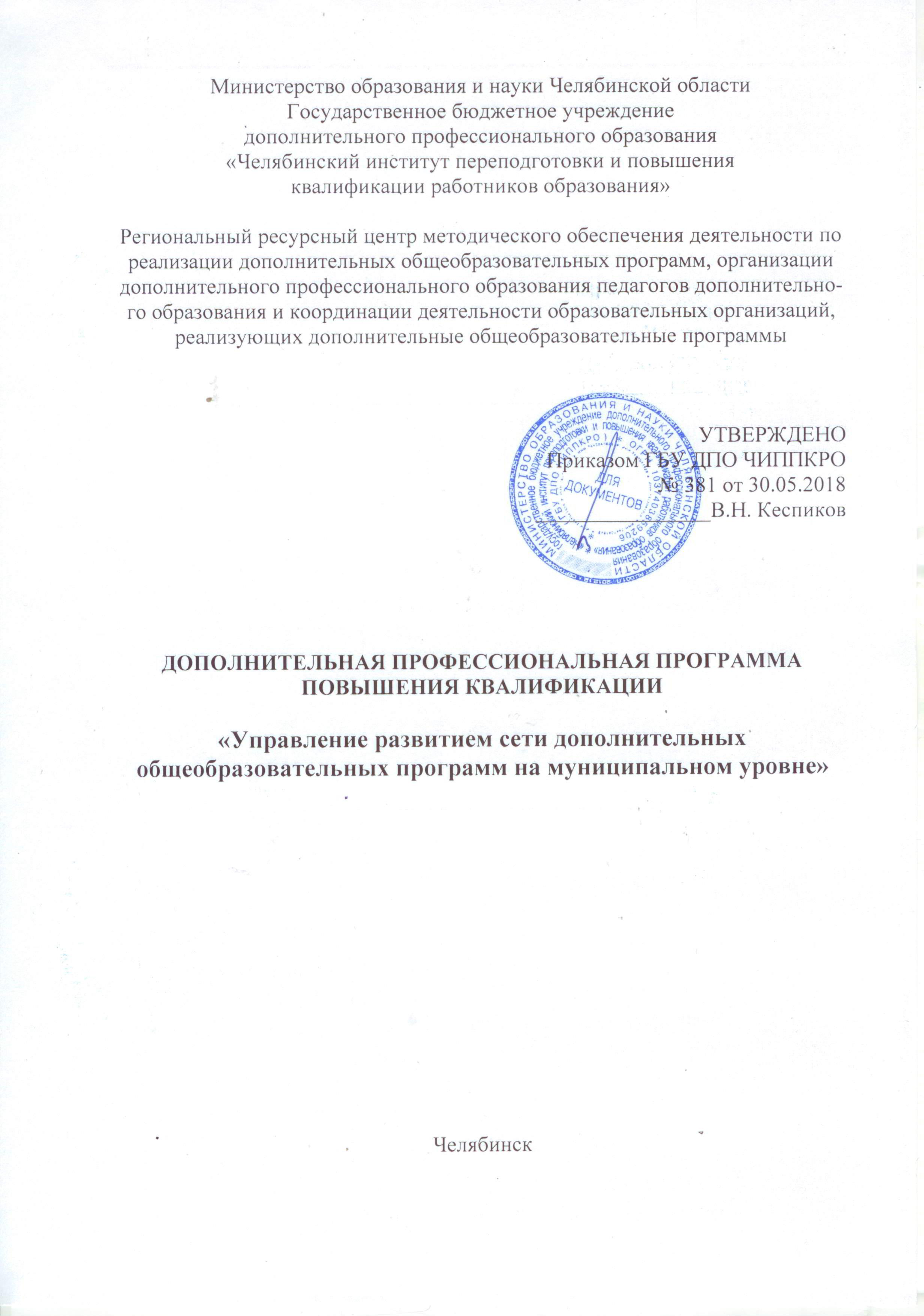 Пояснительная записка1.1. Актуальность. Одним из приоритетных механизмов стратегического развития страны является проектная деятельность. В частности, созданы и функционируют отраслевые проектные комитеты по приоритетным направлениям развития Российской Федерации и её субъектов. Деятельность структур, занимающихся проектной деятельность на уровне государства и Челябинской области, регламентируется соответствующими законодательными актами: Указ Президента РФ №306 от 30 июня 2016 года «О совете по стратегическому развитию и приоритетным проектам»; Постановление Правительства РФ от 15 октября 2016 г. № 1050 «Об организации проектной деятельности в Правительстве Российской Федерации»; Постановление Правительства Челябинской области от 29 июня 2017 г. № 358-П «О Положении о проектной деятельности в Челябинской области и внесении изменения в постановление Правительства Челябинской области от 25.07.2013 г. № 148-П».Аналогичная деятельность организуется на уровне органов местного самоуправления. Таким образом, организации проектной деятельности уделяется серьезное внимание на всех уровнях управления. При этом она рассматривается как один из важнейших механизмов достижения стратегических целей в любой отрасли социально-экономического развития. В данной логике приоритетные проекты развития сферы образования определены в таких основополагающих документах как государственная программа Российской Федерации «Развитие образования» на 2018-2025 годы (Постановление Правительства РФ от 26.12.2017г. №1642) и государственная программа Челябинской области «Развитие образования в Челябинской области» на 2018-2025 годы (Постановление Правительства Челябинской области от 28.12.2017г. № 732-П). В настоящее время актуальным является реализация приоритетного проекта «Доступное дополнительное образование для детей» на федеральном и региональном уровнях. Данный проект направлен на достижение задачи по увеличению доступа к современным и вариативным дополнительным общеобразовательным программам детей в возрасте от 5 до 18 лет. Задачи приоритетного проекта достижимы при условии межведомственного взаимодействия специалистов разного уровня управления в системах образования, культуры и спорта.В этой части, речь идёт об интеграции и наращивании имеющихся ресурсов в муниципальных системах образования. Как показывает практика, в муниципальных образованиях зачастую недоиспользуемые внутренние ресурсы и резервы являются значительно весомее (для решения конкретных задач), чем известные внешнеэкономические факторы (регионального и муниципального масштаба).Соответственно, достижение стратегических целей развития образования, в том числе по вопросам профессионального развития педагогических кадров, целесообразно обеспечивать посредством проектной деятельности, организуемой на разных уровнях управления образованием, культурой и спортом от федерального до институционального. Эффективность реализации любого проекта, в том числе в системе дополнительного образования детей, во многом зависит от сформированной профессионально компетентной в своей области проектной команды. Грамотное определение состава проектной команды, распределение полномочий, организации ее деятельности обеспечивает успешность реализации проекта. В этой связи особенно актуальным становится обучение команд муниципальных территорий в форме проектной сессии, продуктом которой будут являться, разработанные муниципальные проекты развития сети дополнительных общеобразовательных программ различной направленности на основе использования ресурсов образовательных организаций разных типов, а также организаций спорта, культуры, общественных организаций и организаций реального сектора экономики. В то же время, реальная практика показывает недостаточную готовность работников образования, культуры и спорта к решению стратегических целей посредством организации деятельности проектных команд. Сформировать профессиональные компетенции у руководителей и специалистов органов местного самоуправления, осуществляющих управление в сфере образования, культуры и спорта, специалистов муниципальных методических служб, руководителей и педагогов образовательных организаций в организации и применении командного менеджмента в профессиональном развитии педагогов позволяет система дополнительного профессионального образования. Именно поэтому формой реализации дополнительной профессиональной программы повышения квалификации «Управление развитием сети дополнительных общеобразовательных программ на муниципальном уровне» является проектная сессия. Целью дополнительной профессиональной программы повышения квалификации является развитие у слушателей проектных компетенций на основе разработки (рассмотрения) проекта управления развитием сети дополнительных общеобразовательных программ на муниципальном уровне.Задачи реализации дополнительной профессиональной программы повышения квалификации:формирование у слушателей готовности применять проектные технологии в управлении развитием сети дополнительных общеобразовательных программ на муниципальном уровне;освоение слушателями технологии работы в проектных командах по разработке (рассмотрению) проекта программы управления развитием сети дополнительных общеобразовательных программ на муниципальном уровне, обеспечивающих их профессиональное развитие;формирование проекта программы развития сети дополнительных общеобразовательных программ на муниципальном уровне на среднесрочную перспективу.1.2. Требования к квалификации слушателей. К освоению дополнительной профессиональной программы повышения квалификации, допускаются слушатели, имеющие среднее и высшее профессиональное образование или получающие высшее профессиональное образование.1.3. В процессе обучения слушателей по данной программе предполагается качественное изменение следующих профессиональных компетенций, которые определены исходя из требований профессиональных стандартов:способность применять правовые нормы в практике профессиональной деятельности при разработке проекта программы управления развитием сети дополнительных общеобразовательных программ на муниципальном уровне;готовность осуществлять стратегическое и тактическое руководство процессами развертывания сети дополнительных общеобразовательных программ на муниципальном уровне;способность принимать управленческие решения в условиях различных мнений участников образовательных отношений; способность к развитию профессионального мастерства педагогических работников, обеспечивающих реализацию программ дополнительного образования, оценке и обобщению их эффективного профессионального опыта;способность применять методы, технологии и инструменты мониторинга и оценки результатов и эффектов деятельности образовательной организации, реализующих дополнительные общеобразовательные программы;способность работать с различными информационными источниками и ресурсами, позволяющими проектировать решение управленческих, педагогических проблем и практических задач в области дополнительного образования.1.4. Планируемые результаты реализации дополнительной профессиональной программы повышения квалификации. По итогам освоения дополнительной профессиональной программы повышения квалификации слушатели смогут:уметь анализировать актуальное состояние развития дополнительного образования детей на институциональном и муниципальном уровнях;уметь применять нормативно-правовые нормы в практике профессиональной деятельности при разработке проекта программы управления развитием сети дополнительных общеобразовательных программ на муниципальном уровне;уметь применять проектные технологии при разработке проекта программы управления развитием сети дополнительных общеобразовательных программ на муниципальном уровне, представлять разработанные материалы и дорабатывать их по результатам обсуждения и экспертизы;уметь применять способы конструктивного выстраивания профессиональной коммуникации/общения в проектных группах.1.5. Структура дополнительной профессиональной программы повышения квалификации.В структурном плане образовательная программа включает следующие разделы:современные нормативно-правовые аспекты развития сети дополнительных общеобразовательных программ на муниципальном уровне;психолого-педагогические основания обеспечения деятельности муниципальных команд по разработке и реализации проекта развития сети дополнительных общеобразовательных программ;содержательные и процессуальные аспекты проектирования развития муниципальной сети дополнительных общеобразовательных программ;прикладные аспекты разработки программы развития муниципальной сети дополнительных общеобразовательных программ.В первом разделе «Современные нормативно-правовые аспекты развития сети дополнительных общеобразовательных программ на муниципальном уровне» рассматриваются нормативно-правовые и концептуальные основания развития дополнительного образования детей в Российской Федерации и Челябинской области. Раскрываются нормативные обязательства муниципальных образований по достижению показателей охвата детей и молодежи дополнительным образованием. Особый акцент делается на рассмотрение принципа межведомственного взаимодействия в разработке и реализации регионального и муниципального плана мероприятий по развитию дополнительного образования детей.Во втором разделе «Психолого-педагогические основания обеспечения деятельности муниципальных команд по разработке и реализации проекта развития сети дополнительных общеобразовательных программ» представлены психолого-педагогические аспекты развития проектной культуры специалистов сферы дополнительного образования на основе командного менеджмента. Дается характеристика принципов формирования команды, распределения ролей в команде. Особое внимание уделяется вопросу мотивационных аспектов включения специалистов различного уровня в командную работу.Третий раздел «Содержательные и процессуальные аспекты проектирования развития муниципальной сети дополнительных общеобразовательных программ» направлен на формирование представлений слушателей об основах проектного управления как механизма инновационного развития муниципальной системы развития дополнительного образования. Раскрываются особенности реализации инновационного проекта «Педагогический франчайзинг развертывания сети дополнительных общеобразовательных программ на уровне муниципальных образований Челябинской области». Обозначаются концептуальные и методические особенности проектирования модельных дополнительных общеобразовательных программ в контексте управления развитием сети дополнительных общеобразовательных программ в муниципальном образовании. Обсуждаются вопросы создания специальных условий для реализации дополнительных общеобразовательных программ с детьми, имеющими ограниченные возможности здоровья.В четвертом разделе «Прикладные аспекты разработки программы развития муниципальной сети дополнительных общеобразовательных программ» основное внимание уделяется разработке и презентации проекта программы развития сети дополнительных общеобразовательных программ на муниципальном уровне. На завершающем этапе разработанные проектными командами программы развития сети дополнительных общеобразовательных программ на муниципальном уровне проходят процедуру профессионально-общественного обсуждения и экспертизы, а также публикуются на сайте ГБУ ДПО ЧИППКРО в разделе «Проект доступного дополнительного образования для детей» на странице «Муниципальные проекты развития сети дополнительных общеобразовательных программ» - https://ipk74.ru/pddod/munitsipalnye-proekty-razvitiya-seti-dopolnitelnykh-obshcheobrazovatelnykh-programm/.1.6. Характеристика организационно-педагогических условий достижения планируемых результатов.Данная образовательная программа определяет цели подготовки слушателей, логику развертывания содержания образования, само содержание дополнительного профессионального образования, методы обучения слушателей, продолжительность подготовки слушателей в целом и получения промежуточных результатов подготовки. В основе программы – следующие принципы. 1. Содержание образовательной программы основывается на основных положениях профессиональных стандартов работников образования. 2. Реализация программы предполагает учет психолого-педагогических закономерностей образования взрослых. 3. Проектирование содержания образования основывается на развивающейся профессиональной деятельности слушателей курсов, решаемых ими в практике профессиональных задачах. Программа ориентирована на обучение муниципальных команд, включающих руководителей и специалистов органов местного самоуправления, осуществляющих управление в сфере образования, культуры и спорта, муниципальных методических служб, руководителей и специалистов организаций образования, культуры и спорта. Программа предполагает два варианта ее реализации. Первый вариант предусматривает разработку муниципальной командой проекта развития сети дополнительных общеобразовательных программ как прототипа муниципальной программы «Доступное дополнительное образование для детей». Общий объем курсовой подготовки составляет – 36 часов. Из них 7 – лекций, 29 – практические занятия. В соотношении лекционных и практических занятий преобладают практические формы занятий (19% против 81%), что обусловлено ориентацией на практическую подготовку слушателей. В четвертом разделе курса при проведение практических занятий предполагается деление слушателей на подгруппы.Второй вариант реализации предусматривает ознакомление муниципальных команд с механизмами развития сети дополнительных общеобразовательных программ как прототипа муниципальной программы «Доступное дополнительное образование для детей» и разработанными проектами. Общий объем курсовой подготовки составляет – 24 часа. Из них 8 – лекций, 14 – практические занятия. В соотношении лекционных и практических занятий преобладают практические формы занятий (33 % против 67 %), что обусловлено ориентацией на практическую подготовку слушателей. В четвертом разделе курса при проведение практических занятий предполагается деление слушателей на подгруппы.Практические учебные занятия проводятся в формате проектных сессий. Проектная сессия рассматривается как особая интенсивная форма учебных занятий, которая, используя специальные методы работы с проектами / инновационными практиками (при этом создавая огромную нагрузку на всех участников) позволяет за несколько дней работы не только создать проект, но и создать команду единомышленников готовых его продвигать вперед.В современном менеджменте под командой понимают автономную группу профессионалов, создаваемую для оперативного, эффективного решения управленческих задач (В.С. Лазарев, М.М. Поташник). Поэтому, результатом обучения команды должно стать решение проблемной для неё задачи (проблемы), операционально сформулированной и одинаково значимой для каждого члена команды – развитие сети дополнительного образования детей. Отличительной особенностью команды является привлечение специалистов из разных ведомств культуры, спорта и образования. В первом варианте реализации программы команда организуется из 20 человек, представляющих три вышеуказанных ведомства. Во втором варианте не более 5 человек из муниципального образования.Образовательная командная деятельность предполагает:работу по содержанию – разрешение профессиональных задач и проблем, проектирование путей реализации планов и достижения целей; организацию групповой работы – оптимальное оформление процессов групповой деятельности, постановка групповых целей, соблюдение этапов групповой деятельности, распределение ролей в группе; создание благоприятной социально-психологической атмосферы в группе – анализ состояния отношений в группе, создание групповых норм, снятие возникающих в процессе групповой работы напряжений, эмоциональных конфликтов. Для эффективной работы по содержанию в командные роли обычно представлены следующим образом:аналитик – человек, ориентированный на целостное восприятие ситуации, выделение ее составных частей, установление взаимосвязей, выделение приоритетов; генератор идей – человек, ориентированный на новые решения, интеллектуально активный, обладающий большим инновационным потенциалом; эрудит – человек, компетентный в своей области, знающий ее в мелочах и ориентированный на большее углубление в конкретное содержание, способный выступать в качестве эксперта; критик – человек, ориентированный на поиск обоснований, сконцентрированный на вопросах, требующих от других приведения аргументов в пользу принятого решения; разработчик – человек, ориентированный на детализацию общих принципов, доведение сформулированного решения до уровня технологии его осуществления.Преподаватели, которые участвуют в реализации программы, выступают в роли команды преподавателей для команд обучающихся. Может применяться практика командного наставничества, при этом при курировании отдельных подгрупп преподаватель на разных этапах реализации программы может выступать в качестве наставника (собственно преподавателя), фасилитатора (помогает группе понять общую цель и поддерживает позитивную групповую динамику для достижения этой цели в процессе дискуссии, не защищая при этом одну из позиций или сторон), или же исполнять одну из ролей в самой команде (группе слушателей).Курсы повышения квалификации в форме проектных сессий являются одним из мероприятий по научно-методическому сопровождению муниципальных команд по управлению развитием сети дополнительных общеобразовательных программ, обеспечивающей повышение охвата, доступности и качества дополнительного образования. Реализацию дополнительной профессиональной программы повышения квалификации осуществляют представители профессорско-преподавательского состава ГБУ ДПО ЧИППКРО, тьюторы кафедры воспитания и дополнительного образования, обладающие профессиональными компетенциями, соответствующими требованиям профессионального стандарта «Педагог профессионального обучения, профессионального образования и дополнительного профессионального образования», утвержденного приказом Министерства труда и социальной защиты РФ 8 сентября 2015 г. № 608н).Материально-техническое обеспечение образовательного процесса при реализации программы определяется требованиями по каждой конкретной учебной теме, а также требованиями к современной организации образовательного процесса в ГБУ ДПО ЧИППКРО.Реализация программы осуществляется на площадях, закрепленных на праве оперативного управления за ГБУ ДПО ЧИППКРО (свидетельство о внесении в реестр имущества Челябинской области, реестровый номер 07410132). Имеющиеся в оперативном управлении площади позволяют вести обучение в две смены. Учебный процесс курсов повышения квалификации обеспечен достаточным количеством аудиторий и вспомогательных помещений, необходимым инструментарием. Для реализации программы используются учебные аудитории, обеспеченные интерактивным оборудованием, компьютерный класс, библиотека. На указанные площади имеются разрешения органов санитарно-эпидемиологического надзора и Госпожарнадзора.Материально-техническая база соответствует действующим санитарно-техническим нормам и обеспечивать проведение всех видов учебных занятий, в том числе с использованием дистанционных технологий. Санитарно-эпидемиологическое заключение № 74.50.05.000.М.000695.05.08 от 04.05.2008 выдано Управлением Федеральной службы по надзору в сфере защиты прав потребителей и благополучия человека по Челябинской области. Оба учебных корпуса подключены к сети Интернет по безлимитному тарифу, главный корпус также имеет дополнительное подключение для проведения видеоконференций и занятий в дистанционном режиме. Интернет также подключен к кабинету самоподготовки в общежитии. В главном корпусе организовано подключение к сети Интернет для преподавателей и слушателей в режиме Wi-Fi. На всех компьютерах Института установлены лицензионные операционная система и пакет прикладных программ. Таким образом, материально-техническая база Института позволяет эффективно обеспечивать образовательную деятельность по дополнительной профессиональной программе повышения квалификации в соответствии с современными требованиями к организации образовательного процесса.1.7. Описание форм итоговой аттестацииИтоговая аттестация слушателей проводится в форме защиты проектной работы командой специалистов муниципальной территории. 1.8. Особенности реализации дополнительной профессиональной программы повышения квалификации.Реализация программы осуществляется в очной форме с применением электронного обучения и дистанционных образовательных технологий общей трудоемкостью 36 (24) часов. Дополнительная образовательная программа повышения квалификации также может быть реализована в ином объеме часов. В этом случае учебный и учебно-тематический план, содержание программы разрабатывается по распоряжению ректората и утверждаются распорядительным документом. УЧЕБНЫЙ ПЛАНдополнительной профессиональной программы повышения квалификации«Управление развитием сети дополнительных общеобразовательных программ на муниципальном уровне»Категория слушателей: руководители и специалисты органов местного самоуправления, осуществляющих управление в сфере образования, культуры и спорта, муниципальных методических служб, руководители и педагогические работники образовательных организаций, реализующих дополнительные общеобразовательные программы различной направленности. Трудоемкость программы: 36 часовФорма обучения: очная в форме проектной сессии с применением электронного обучения и дистанционных образовательных технологий.Режим занятий: 8 часов в день, стационарные и выездные занятия, а также с использованием дистанционных технологий образования.УЧЕБНЫЙ ПЛАНдополнительной профессиональной программы повышения квалификации«Управление развитием сети дополнительных общеобразовательных программ на муниципальном уровне»Категория слушателей: руководители и специалисты органов местного самоуправления, осуществляющих управление в сфере образования, культуры и спорта, муниципальных методических служб, руководители и педагогические работники образовательных организаций, реализующих дополнительные общеобразовательные программы различной направленности. Трудоемкость программы: 24 часаФорма обучения: очная в форме проектной сессии с применением электронного обучения и дистанционных образовательных технологий.Режим занятий: 8 часов в день, стационарные и выездные занятия, а также с использованием дистанционных технологий образования.III. РАБОЧАЯ ПРОГРАММА КУРСА3.1. Учебно-тематический план дополнительной профессиональной программы повышения квалификации«Управление развитием сети дополнительных общеобразовательных программ на муниципальном уровне»1 вариант реализации программыЦель: развитие у слушателей проектных компетенций на основе разработки проекта управления развитием сети дополнительных общеобразовательных программ на муниципальном уровне.Категория слушателей: руководители и специалисты органов местного самоуправления, осуществляющих управление в сфере образования, культуры и спорта, муниципальных методических служб, руководители и педагогические работники образовательных организаций, реализующих дополнительные общеобразовательные программы различной направленности. Трудоемкость программы: 36 часовФорма обучения: очная в форме проектной сессии с применением электронного обучения и дистанционных образовательных технологий.Режим занятий: 8 часов в день. ВСЕГО: количество часов по УТП – 36 часовАудиторные занятия (ч) 52 из них:из них учебные занятия с использованием дистанционных образовательных технологий – 4 часа (2 ч. практическое занятия, 2 ч. итоговая аттестация).2 вариант реализации программыЦель: развитие у слушателей проектных компетенций на основе рассмотрения механизмов разработки и реализации программы развития сети дополнительных общеобразовательных программ на муниципальном уровне.Категория слушателей: руководители и специалисты органов местного самоуправления, осуществляющих управление в сфере образования, культуры и спорта, муниципальных методических служб, руководители и педагогические работники образовательных организаций, реализующих дополнительные общеобразовательные программы различной направленности. Трудоемкость программы: 24 часаФорма обучения: очная в форме проектной сессии с применением электронного обучения и дистанционных образовательных технологий.Режим занятий: 8 часов в день. ВСЕГО: количество часов по УТП – 24 часовАудиторные занятия (ч) 52 из них:из них учебные занятия с использованием дистанционных образовательных технологий – 4 часа (2 ч. практическое занятия, 2 ч. итоговая аттестация).	3.2. Рабочие программы учебно-тематического плана дополнительной профессиональной программы повышения квалификации«Управление развитием сети дополнительных общеобразовательных программ на муниципальном уровне»Раздел 1. Современные нормативно-правовые аспекты развития сети дополнительных общеобразовательных программ на муниципальном уровне.Тема 1.1. Нормативные и концептуальные основания развития дополнительного образования детей в Российской Федерации. Нормативные обязательства муниципальных образований по достижению показателей охвата детей и молодежи дополнительным образованием (4 часа) 2 л./2 пр.Отражение миссии дополнительного образования детей в Федеральном законе от 29.12.2012г. № 273-ФЗ «Об образовании в Российской Федерации» и в Концепции дополнительного образования детей в Российской Федерации (Распоряжение Правительства РФ от 04.09.2014г. № 1726-р). Анализ нормативно-правовых документов, закрепляющих обязательства субъектов Российской Федерации по достижению индикативных показателей развития дополнительного образования. Приоритетный национальный проект «Доступное дополнительное образование для детей» (Утвержден президиумом Совета при Президенте РФ по стратегическому развитию и приоритетным проектам, протокол от 30.11.2016г. №11). Основные механизмы развития дополнительного образования детей в Российской Федерации. Тема 1.2. Региональный и муниципальные планы мероприятий по развитию дополнительного образования детей как нормативное основание обеспечения развития сети дополнительных общеобразовательных программ. Принципы межведомственного взаимодействия (2 часа) 2 пр.Полномочия и обязательства региона и муниципальных образований в обеспечении развития сферы дополнительного образования (с учетом ведомственной подчиненности) в соответствии с паспортом проекта «Доступное дополнительное образование для детей» (утвержден Региональным стратегическим комитетом, протокол от 14.08.2017г.). Нормативные обязательства муниципальных образований по достижению показателей охвата детей и молодежи дополнительным образованием в Челябинской области как мотивационная основа организации межведомстевенного взаимодействия решения поставленной проблемы.Муниципальные планы мероприятий («дорожные карты») по развитию дополнительного образования детей, обеспечивающие достижение целевых показателей охвата детей дополнительными общеобразовательными программами различной направленности. Межуровневое и межведомственное взаимодействие образования, культуры и спорта как основной механизм управления сетью дополнительных общеобразовательных программ различной направленности. Раздел 2. Психолого-педагогические основания обеспечения деятельности муниципальных команд по разработке и реализации проекта развития сети дополнительных общеобразовательных программ. (2 часа) 2 пр.Представлены психолого-педагогические аспекты развития проектной культуры специалистов сферы дополнительного образования на основе командного менеджмента. Дается характеристика принципов формирования команды, распределения ролей в команде. Особое внимание уделяется вопросу мотивационных аспектов включения специалистов различного уровня в командную работу.Раздел 3. Содержательные и процессуальные аспекты проектирования развития муниципальной сети дополнительных общеобразовательных программ.Тема 3.1. Проектное управление как механизм инновационного развития муниципальной системы развития дополнительного образования. Особенности реализации инновационного проекта «Педагогический франчайзинг развертывания сети дополнительных общеобразовательных программ на уровне муниципальных образований Челябинской области» (2 часа) 2л.Проект. Проектная деятельность. Педагогический проект. Управление образовательными системами: институциональный и муниципальный уровень. Механизмы развития сети дополнительных общеобразовательных программ в муниципалитете. Содержание и особенности реализации инновационного проекта «Педагогический франчайзинг развертывания сети дополнительных общеобразовательных программ на уровне муниципальных образований Челябинской области»Тема 3.2. Концептуальные и методические особенности проектирования модельных дополнительных общеобразовательных программ в контексте управления развитием сети дополнительных общеобразовательных программ в муниципальном образовании (2 часа) 1/1. (второй вариант реализации программы предполагает – 1 час лекционных занятий)Актуальность разработки модельных дополнительных общеобразовательных программ. Цель и задачи разработки и реализации модельных дополнительных общеобразовательных программ. Модульный принцип проектирования дополнительных общеобразовательных программ. Виды модельных дополнительных общеобразовательных программ. Структурные компоненты модельных дополнительных общеобразовательных программ. Тема 3.3. Создание специальных условий для реализации дополнительных общеобразовательных программ с детьми, имеющих ограниченные возможности здоровья (2 часа) (второй вариант реализации программы предполагает – 1 час лекционных занятий).Нормативные документы, определяющие создание специальных условий для реализации дополнительных общеобразовательных программ с детьми, имеющих ограниченные возможности здоровья. Понятия «инклюзивное образование», «доступная среда», «адаптированная образовательная программа». Специфика разработки адаптированных дополнительных общеобразовательных программам. Тема 4.1. Определение актуального состояния муниципальной сети дополнительных общеобразовательных программ. Ресурсные возможности муниципальной системы дополнительного образования. (4 часа) 2л/2пр. (реализуется только в первом варианте).Основные характеристики проблемно-ориентированного анализа: целеполагание, структура, технология проведения, результат. Применение проблемно-ориентированного анализа для выявления актуального состояния муниципальной сети дополнительных общеобразовательных программ. Организация работы проектных групп по выявлению актуального состояния муниципальной сети дополнительных общеобразовательных программ.Тема 4.2. Разработка проекта программы развития сети дополнительных общеобразовательных программ на муниципальном уровне (12 часов) 12пр. (только первый вариант реализации программы)Управление сетью дополнительных общеобразовательных программ на муниципальном уровне. Проектирование программы развития сети дополнительных общеобразовательных программ на муниципальном уровне. Этапы проектирования. Структура программы развития сети дополнительных общеобразовательных программ на муниципальном уровне. Проблемно-ориентированный анализ как механизм оценки муниципальной системы образования, культуры и спорта. Механизмы развития сети дополнительных общеобразовательных программ на муниципальном уровне.Особенности разработки и реализации проекта программы развития сети дополнительных общеобразовательных программ на муниципальном уровне (6 часов) 2лекции/ 6пр. (второй вариант реализации программы)Управление сетью дополнительных общеобразовательных программ на муниципальном уровне. Механизмы развития сети дополнительных общеобразовательных программ на муниципальном уровне. Основные характеристики проблемно-ориентированного анализа для выявления актуального состояния муниципальной сети дополнительных общеобразовательных программ: целеполагание, структура, технология проведения, результат. Проблемно-ориентированный анализ как механизм оценки муниципальной системы образования, культуры и спорта. Специфика проектирования программы развития сети дополнительных общеобразовательных программ на муниципальном уровне. Тема 4.3. Разработка презентации проекта программы развития муниципальной сети дополнительных общеобразовательных программ (2 часа). 2пр. (только первый вариант реализации программы)Публичная презентация как эффективный инструмент технологии представления инновационного проекта. Требования к презентации проекта программы развития муниципальной сети дополнительных общеобразовательных программ, особенности представления.Тема 4.4. Профессионально-общественное обсуждение и экспертиза проекта программы развития муниципальной сети дополнительных общеобразовательных программ (2 часа). 2пр.Подходы к проведению профессионально-общественного обсуждения и экспертизы в образовании. Инструментарий проведения профессионально-общественной экспертизы проектов программ развития муниципальной сети дополнительных общеобразовательных программ на основе использования ресурсов образовательных организаций разных типов, а также организаций спорта, культуры, общественных организаций и организаций реального сектора экономики. Результаты проведения профессионально-общественной экспертизы муниципальных проектов программы развития сети дополнительных общеобразовательных программ, обеспечивающих охват, качество и доступность дополнительного образования. 3.3. Методические рекомендации по реализации рабочей программы (по разделам)Раздел 1. Современные нормативно-правовые аспекты развития сети дополнительных общеобразовательных программ на муниципальном уровнеТема 1.1. Нормативные и концептуальные основания развития дополнительного образования детей в Российской Федерации. Нормативные обязательства муниципальных образований по достижению показателей охвата детей и молодежи дополнительным образованием (4 часа) 2 л./2 пр.Объем времени, отводимый на изучение темы в соответствии с учебно-тематическим планом, составляет 4 часа, из них 2 часа интерактивной лекции и 2 часа практических занятий. План занятияОтражение миссии дополнительного образования детей в Федеральном законе «Об образовании в Российской Федерации» и Концепции дополнительного образования детей в Российской Федерации. Анализ нормативно-правовых документов, закрепляющих обязательства субъектов Российской Федерации по достижению индикативных показателей развития дополнительного образования, в том числе с учетом ведомственной подчиненности организаций, реализующих дополнительные общеобразовательные программы. Основные механизмы развития дополнительного образования детей в Российской Федерации. Нормативно-правовые обязательства муниципальных образований по достижению показателей охвата детей и молодежи дополнительным образованием, в том числе с учетом ведомственной подчиненности организаций, реализующих дополнительные общеобразовательные программы. Приоритетные направления в развитии дополнительного образования детей на федеральном уровне и их отражение в региональной и муниципальной образовательной политике. Методические рекомендацииВ рамках первого вопроса интерактивной лекции актуализируется понятие «Дополнительное образование» нормативно закрепленное в Федеральном законе «Об образовании в Российской Федерации». Раскрываются миссия дополнительного образования и концептуальные основания проектирования дополнительных общеобразовательных программ различной направленности, отраженных в Концепции дополнительного образования детей в Российской Федерации. Рассматриваются ценностный статус и потенциал дополнительного образования. Акцентируется внимание на конкурентные преимущества дополнительного образования и современные тенденции и вызовы, которые задают особую траекторию его развития. Далее дается краткий анализ нормативно-правовых документов, закрепляющих обязательства субъектов Российской Федерации по достижению индикативных показателей развития дополнительного образования. Особый акцент делается на рассмотрении поручений Президента России по итогам Послания Федеральному Собранию России от 4 декабря 2014 года и анализе региональных планов или «дорожных карт» определяющих нормативные обязательства муниципальных образований по достижению показателей охвата детей и молодежи дополнительным образованием до 2020 года. На практическом занятии предлагается на основе нормативных документов, отражающих федеральную и региональную политику в области развития дополнительного образования определить и дать характеристику приоритетным направлениям в развитии дополнительного образования детей. В частности, особо стоит остановиться на рассмотрении таких направлений как: обеспечение охвата детей в возрасте от 12 до 18 лет, то есть увеличения спектра качественных и доступных программ для детей среднего и старшего школьного возраста; повышение доступности дополнительного образования для детей, проживающих в сельской местности в отдаленности от крупных центров, предоставляющих услуги дополнительного образования в полном объеме; использование возможностей дистанционных образовательных технологий в системе электронного обучения; выстраивание разноуровневых дополнительных общеобразовательных программ, позволяющих выстроить индивидуальный образовательный маршрут ребенка в системе дополнительного образования; открытие и поддержка дополнительных общеобразовательных программ естественнонаучной, технической и туристско-краеведческой направленностей; создание системы управления сетью дополнительных общеобразовательных программ на уровне сетевого межведомственного взаимодействия образования, культуры и спорта с использованием ресурсов коммерческого и некоммерческого сектора.Тема 2.2. Региональный и муниципальные планы мероприятий по развитию дополнительного образования детей как нормативное основание обеспечения развития сети дополнительных общеобразовательных программ. Принципы межведомственного взаимодействия (2 часа) 2 пр.Объем времени, отводимый на изучение темы в соответствии с учебно-тематическим планом, составляет 2 часа практических занятий. План занятияРазвитие сети дополнительных общеобразовательных программ как основа реализации обязательств региона и муниципальных образований в обеспечении достижения целевых показателей охвата детей услугами дополнительного образования. Межуровневое и межведомственное взаимодействие образования, культуры и спорта как основной механизм управления сетью дополнительных общеобразовательных программ различной направленности. Методические рекомендацииВ рамках первого вопроса командам муниципальных территорий предлагается рассмотреть региональный план мероприятий по развитию дополнительного образования детей с позиции нормативного основания управления развитием сети дополнительных общеобразовательных программ на муниципальном уровне. Для этого первоначально делается представление полномочий и обязательств региона и муниципальных образований в обеспечении развития сферы дополнительного образования (с учетом ведомственной подчиненности) в соответствии с паспортом проекта «Доступное дополнительное образование для детей» (утвержден Региональным стратегическим комитетом, протокол от 14.08.2017г.). Далее предлагается рассмотреть план как систему взамосвязанных мероприятий по обеспечению охвата, качества и доступности дополнительного образования. Отдельно рассмотреть особенности формирования муниципального заказа для образовательных организаций; потенциал создаваемых ресурсных центров по направленностям дополнительного образования; создание медиаплана (в том числе «навигатора по дополнительному образованию») продвижения услуг дополнительного образования и информирования основных потребителей (детей, родителей (законных представителей), получение лицензий организациями на дополнительное образование детей и взрослых.Отдельным вопросом на занятии является рассмотрение особенностей межуровневого и межведомственного взаимодействие образования, культуры и спорта как механизма управления сетью дополнительных общеобразовательных программ различной направленности. При этом делается акцент, что Министерство культуры, как и Министерство по физической культуре и спорту в Челябинской области входят в реестр заинтересованных сторон в рамках реализации проекта «Доступное дополнительное образование для детей» (утвержден Региональным стратегическим комитетом, протокол от 14.08.2017г.). Командам муниципальных территорий предлагается рассмотреть преимущества, ограничения и риски межведомственного взаимодействия образования, культуры и спорта по развитию сети дополнительных общеобразовательных программ, обеспечивая охват, доступность и качество их реализации.Раздел 2. Психолого-педагогические основания обеспечения деятельности муниципальных команд по разработке и реализации проекта развития сети дополнительных общеобразовательных программТема 2.1. Психолого-педагогические аспекты развития проектной культуры специалистов сферы дополнительного образования на основе командного менеджмента (2 часа) 2пр. Объем времени, отводимый на изучение темы в соответствии с учебно-тематическим планом, составляет 2 часа, который может быть реализован отдельным самостоятельным модулем, так и дополнительным к другим модулям программы. По данной теме предполагается проведение практического занятия, в рамках которого у слушателей будут актуализированы психологические подходы к пониманию принципов командной работы, планирования, мотивирование специалистов и управление проектами. Существенное внимание уделяется личному опыту слушателей для формирования среды, в которой поощряются различия между специалистами, и приветствуется здоровая конкуренция, обеспечивающая достижение наилучших результатов для команды.План занятия1. Психолого-педагогические подходы к формированию принципов командной работы, планирования, мотивирования и управления проектами. 2. Определение ролей, в муниципальной команде.Методические рекомендацииВ ходе освоения содержания темы у слушателей должны сформироваться представления о психолого-педагогических принципах взаимодействия в проектной команде в рамках проектной деятельности, о распределении функциональных и командных ролей, психологических механизмах самомотивации и мотивации проектному управлению среди специалистов из разных ведомств. Необходимо сделать акцент на приоритеты в планировании в ходе управления проектами. В контексте вопроса акцентируем внимание на следующие критерии проектной деятельности в рамках проектной работы специалистов из разных ведомств:нацеленность на достижение уникального неповторимого результата, сочетающегося, как правило, с уникальным составом исполнителей, требований, ресурсных ограничений, методов и технологий;срочность и ограниченность по времени исполнения;необходимость межведомственного взаимодействия органов управления муниципалитета. Принятие единой ценности для организации совместной деятельности;повышение степени неопределенности при реализации, требующей подробного анализа возможных рисков.В ходе обсуждения поставленной проблемы, формируем психологическую готовность специалистов к проектной деятельности по преобразованию образовательной действительности муниципалитета.В ходе проработки второго вопроса темы, определяем роли в муниципальной команде, используя методику Тест Белбина. В основе методики лежит научная теория ролевого поведения людей и их взаимодействия с командой. Автор методики профессор Кембриджского университета Р. Мередит Белбин www.belbin.com. Методика позволяет замерять поведенческий профиль специалиста и прогнозировать:стиль предпочитаемой деятельности специалиста (поведение человека в рабочей ситуации);стиль выстраивания взаимоотношений с другими участниками рабочего процесса, вносимый вклад в общее дело (сильные и слабые стороны специалиста).С целью эффективной работы для определения сильных и слабых сторон членов команды рекомендуется сформировать микрогруппы.По окончании занятия, слушатели моделируют общие психолого-педагогические принципы взаимодействия при проектном управления в муниципальном образовании. Раздел 3. Содержательные и процессуальные аспекты проектирования развития муниципальной сети дополнительных общеобразовательных программ3.1. Проектное управление как механизм инновационного развития муниципальной системы развития дополнительного образования. Особенности реализации инновационного проекта «Педагогический франчайзинг развертывания сети дополнительных общеобразовательных программ на уровне муниципальных образований Челябинской области» (2 часа) 2л.Объем времени, отводимый на изучение темы в соответствии с учебно-тематическим планом, составляет 2 часа. Предполагается проведение учебного занятия в форме интерактивной лекции.План занятия1. Управленческий проект в образовании.2. Содержание и особенности реализации инновационного проекта «Педагогический франчайзинг развертывания сети дополнительных общеобразовательных программ на уровне муниципальных образований Челябинской области».Методические рекомендацииВ рамках первого вопроса актуализируется понятие «проект». Раскрывается сущность понятия «проектная деятельность» в аспекте её реализации в системе образовании и осуществления управленческой деятельности. Подробно раскрываются содержание и отличительные особенности управленческих проектов как процесса предварительной разработки основных деталей предстоящей совместной деятельности управляющей и личностной подсистем. Рассматриваются различные виды управленческих проектов: по направлениям деятельности; характеру изменений; составу и структуре; масштабу реализации; особенностям финансирования; заказчикам. Актуализируются знания слушателей об особенностях управления образовательными системами на институциональном и муниципальном уровнях. Описываются механизмы развития сети дополнительных общеобразовательных программ в муниципалитете на основе анализа современных нормативно-правовых и инструктивно-методических материалов в сфере образования. При рассмотрении второго вопроса слушатели знакомятся с содержанием и особенностями реализации инновационного проекта «Педагогический франчайзинг развертывания сети дополнительных общеобразовательных программ на уровне муниципальных образований Челябинской области». В частности, дается подробная характеристика педагогического франчайзинга как механизма, обеспечивающего достижение показателей охвата детей дополнительным образованием, повышения качества и доступности дополнительных общеобразовательных программ. Раскрывается цель проекта: организационно-управленческое и научно-методическое сопровождение разработки и реализации муниципальных проектов развития сети дополнительных общеобразовательных программ (далее ДОП) на основе технологии франчайзинга. Дается развернутое описание задач проекта, включающих:1. Обеспечение научно-методического сопровождения разработки муниципальных проектов развития сети дополнительных общеобразовательных программ различной направленности на основе использования ресурсов образовательных организаций разных типов, а также организаций спорта, культуры, общественных организаций и организаций реального сектора экономики.2. Создание репозитория модельных дополнительных общеобразовательных программ различной направленности, разработанных на основе лучших практик дополнительного образования, востребованных в муниципальных образованиях – «пилотах» проекта для развёртывания спроектированной сети ДОП.3. Разработка и реализация дополнительных профессиональных программ для обучения работников системы образования, культуры, спорта, общественных организаций и организаций реального сектора экономики по проектированию и реализации ДОП на основе ресурсов создаваемого репозитория.4. Организационно-методическое сопровождение разработанных модельных дополнительных общеобразовательных программ различной направленности в рамках функционирования муниципальных проектов развития сети ДОП – «пилотов» проекта.Представляются технологии, используемые в проекте: франчайзинг, проектная технология, экспертный и обучающий консалтинг. Содержательно раскрываются ведущие мероприятия проекта: - разработка, организация и сопровождение апробации модельных дополнительных общеобразовательных программ творческими группами; - проведение проектных сессий муниципальных команд по разработке программ развития сети дополнительных общеобразовательных программ;- обеспечение функционирования регионального репозитория модельных дополнительных общеобразовательных программ; - проведение регионального конкурса «СтартАп в дополнительном образовании»;- форумы и творческие группы сетевого сообщества.Завершается изучение вопроса представлением целевых индикаторов проекта.3.2. Концептуальные и методические особенности проектирования модельных дополнительных общеобразовательных программ в контексте управления развитием сети дополнительных общеобразовательных программ в муниципальном образовании (2 часа).Объем времени, отводимый на изучение темы, составляет 2 часа. Предполагается проведение учебного занятия в форме интерактивной лекции (1 час) и практического занятия (1 час).План занятияМодельная дополнительная общеобразовательная программа.Проектирование модельной дополнительной общеобразовательной программы.Методические рекомендацииРассмотрение первого вопроса занятия целесообразно начать с описания актуальности разработки модельных дополнительных общеобразовательных программ для региональной системы дополнительного образования. Вначале необходимо дать краткую характеристику понятия «Модельная дополнительная общеобразовательная программа». Актуализировать цель и задачи разработки и реализации модельных дополнительных общеобразовательных программ. Охарактеризовать особенности модельной дополнительной общеобразовательной программы. Представить описание задач, которые позволят использовать модельную дополнительную общеобразовательную программу на уровне региона, муниципалитета, образовательной организации и педагога, реализующего ДОП. Развернуто представляется использование модульного принципа проектирования дополнительных общеобразовательных программ. Характеризуется сущность и содержание модулей программы: ознакомительного, базового, специализированного, событийного, индивидуального. Раскрываются особенности различных видов модельных дополнительных общеобразовательных программ: ознакомительная, базовая, специализированная, интегрированная. При рассмотрении второго вопроса целесообразно начать с краткой характеристики структурных компонентов модельных дополнительных общеобразовательных программ и провести его в форме практического занятия. Слушателям предлагается, на основе таблицы, выполнить следующее задание:1. Изучите содержание таблицы «Структура модельной дополнительной общеобразовательной программы».2. Разработайте содержание ознакомительной программы на основе реализуемой Вами дополнительной общеобразовательной программы по следующей структуре:Название программы1. Актуальность программы2. Цели и задачи программы3. Сроки реализации программы4. Адресат программы5. Ожидаемые результаты программы6. Содержание ознакомительного модуля7. Содержание событийного модуляТаблицаСтруктура модельной дополнительной общеобразовательной программыТема 3.3. Создание специальных условий для реализации дополнительных общеобразовательных программ с детьми, имеющих ограниченные возможности здоровья (2 часа).Особенности организации образовательной деятельности для детей с ограниченными возможностями здоровья. Понятия «инклюзивное образование», «доступная среда», «адаптированная образовательная программа». Специфика разработки адаптированных дополнительных общеобразовательных программ. План занятияНормативно-правовые основания организации образовательного процесса по адаптированным общеобразовательным программам.Условия организации образовательного процесса по адаптированным общеобразовательным программам для детей с ОВЗ. Проектирование адаптированных общеобразовательных программ.Методические рекомендацииПри проведении практического занятия рекомендуется организовать работу слушателей с нормативными документами:- Федеральный закон от 29 декабря 2012г. № 273-ФЗ «Об образовании в Российской Федерации»;- Постановление Правительства РФ от 1 декабря 2015г. №1297 «Об утверждении государственной программы Российской Федерации «Доступная среда» на 2011-2020 годы»;- Приказ Министерства образования и науки Российской Федерации от 29.08.2013г. № 1008 «Об утверждении Порядка организации и осуществления образовательной деятельности по дополнительным общеобразовательным программам». Порядок определяет особенности организации образовательной деятельности для учащихся с ОВЗ и детей-инвалидов;- Письмо Министерства образования и науки Российской Федерации от 29 марта 2016г. № ВК – 641/09 «Методические рекомендации по реализации адаптированных дополнительных общеобразовательных программ, способствующих социально-психологической реабилитации, профессиональному самоопределению детей с ограниченными возможностями здоровья, включая детей-инвалидов, с учетом их особых образовательных потребностей».Вопросы для обсуждения (задания):Найдите в Федеральном Законе «Об образовании в Российской Федерации» определения понятий «инклюзивное образование», «адаптированная образовательная программа».Что понимается под специальными условиями для получения дополнительного образования учащимися с ограниченными возможностями здоровья, детьми-инвалидами и инвалидами. Что включает в себя понятие «доступная среда»?Перечислите психофизиологические характеристики, определяющие группы детей с ограниченными возможностями здоровья, которые необходимо учитывать при организации образовательного процесса и при написании адаптированной общеобразовательной программы.Составьте алгоритм действий администрации образовательной организации и педагогов дополнительного образования, принявших решение о проектировании и реализации адаптированных дополнительных общеобразовательных программ.Тема 4.1. Определение актуального состояния муниципальной сети дополнительных общеобразовательных программ. Ресурсные возможности муниципальной системы дополнительного образованияОбъем времени, отводимый на изучение темы, состоит из лекционного занятия (2 ч.) и практических занятий (2/4 ч.). В ходе занятий осуществляется организация работы проектных групп по выявлению актуального состояния муниципальной сети дополнительных общеобразовательных программ.План занятияОсновные характеристики проблемно-ориентированного анализа: целеполагание, структура, технология проведения, результат.Применение проблемно-ориентированного анализа для выявления актуального состояния муниципальной сети дополнительных общеобразовательных программ.Организация работы проектных групп по выявлению актуального состояния муниципальной сети дополнительных общеобразовательных программ.Подведение итогов работы проектных групп по выявлению актуального состояния муниципальной сети дополнительных общеобразовательных программ.Методические рекомендацииВ первой части занятия преподавателю необходимо раскрыть основные характеристики проблемно-ориентированного анализа: целеполагание, структура, технология проведения, результат. В рамках демонстрации применения проблемно-ориентированного анализа для выявления актуального состояния муниципальной сети дополнительных общеобразовательных программ внимание слушателей необходимо акцентировать на анализ проблемы: «Что требуется изменить, чтобы образовательная система в будущем могла функционировать эффективнее, чем в настоящем?». Нужно охарактеризовать ряд требований к его организации и проведению аналитических процедур таких как: конкретность, полнота, обоснованность, приоритетность, прогностичность. Стоит также обратить внимание на типичные ошибки проблемно-ориентированного анализа, которые связаны с несоблюдением данных требований.Практическая деятельность слушателей осуществляется посредством организации работы проектных групп по определению актуального состояния муниципальной сети дополнительных общеобразовательных программ.В задачи проектных групп входят:описание территориальных особенностей муниципалитета и развитие инфраструктуры дополнительного образования при организациях образования, спорта и культуры;обоснование процента охвата детей от 5 до 18 лет программами дополнительного образования через учет количества организаций и процент занятости обучающихся программами дополнительного образования; выявление проблемных точек в существующей муниципальной системе управления дополнительным образованием;определение «точек роста», перспективных направлений по развитию муниципальной сети программ дополнительного образования;обоснование механизмов развития через управление ресурсными возможностями муниципальной системы дополнительного образования.Первым шагом в работе групп проводится формирование групп по ведомствам муниципалитета: образование, культура и спорт. Участники обосновывают и презентуют существующую статистку занятости детей от 5 до 18 лет в учреждениях. При этом обращают внимание на созданные условия по этой занятости и ресурсное обеспечение по реализации программ дополнительного образования, досуговых и просветительских, а также спортивных программ. В ходе анализа участники отмечают проблемные точки или затруднения для построения сети дополнительных общеобразовательных программ (отсутствие лицензии, необходимость изучения спроса, недостаток определенных ресурсов и т.д.). Также участники определяют «точки роста», перспективные направления по развитию муниципальной сети программ дополнительного образования.Результатом работы проектных групп станет развернутая картина состояния сети дополнительных общеобразовательных программ и существующих ресурсных возможностей для ее обеспечения.Тема 4.2. Разработка проекта программы развития сети дополнительных общеобразовательных программ на муниципальном уровне (12 часов).Объем времени, отводимый на изучение темы, составляет 12 часов.Предполагается проведение учебного занятия в форме практического занятия.План занятия1. Управление сетью дополнительных общеобразовательных программ на муниципальном уровне.2. Проектирование программы развития сети дополнительных общеобразовательных программ на муниципальном уровне.Методические рекомендацииРассмотрение первого вопроса практического занятия целесообразно начать с беседы с целью актуализации знаний слушателей об особенностях управления сетью дополнительных общеобразовательных программ на муниципальном уровне. Необходимо акцентировать внимание на особенности и нормативно-правовые основания реализации дополнительных общеобразовательных программ для детей в возрасте от 5 до 18 лет. Затем слушателей следует разделить на три группы, представляющие сферы образования, культуры и спорта, с целью выполнения следующих заданий:1. Опишите ресурсы вашей системы (образование, культура, спорт) на уровне муниципалитета: на уровне структуры, возможностей, специфических особенностей, количества реализуемых программ, процент охвата детей по направленностям.2. Определите «точки роста» (развития, перспектив) и «точки кипения» (существующие проблемы, препятствия, риски) для развития системы (образование, культура, спорт). Ответ обоснуйте, используя аргументы с позиции государства/муниципалитета, общества, родителей, детей.3. Выделите механизмы управления сетью дополнительных общеобразовательных программ, которые могут обеспечить охват, доступность, качество дополнительного образования для вашего муниципалитета (кадры, финансы, МТБ, программно-методические, информационные и пр.).Каждый из этапов работы групп целесообразно оформлять на листе ватмана или бумаге для флипчарта и представлять устным выступлением представителя от каждой группы.Рассмотрение второго вопроса практического занятия имеет смысл организовать в проектных группах, состоящих из представителей всех трех сфер: образования, культуры и спорта. В начале проектной работы следует акцентировать внимание слушателей на существующие в теории и практике механизмы развития сети дополнительных общеобразовательных программ на муниципальном уровне. Далее целесообразно представить структуру программы развития сети дополнительных общеобразовательных программ на муниципальном уровне (см. структуру ниже). После процедуры актуализации рассмотренного выше содержания проектной деятельности необходимо распределить слушателей на микрогруппы по 3-5 человек. Оптимальное количество микрогруппы будет равно шести. С целью эффективной организации каждой проектной группы необходимо распределить между ними разделы программы, которые они будут разрабатывать. Предлагается следующий вариант распределения заданий:1 группа – Проблемно-ориентированный анализ системы дополнительного образования в муниципальном образовании. Проблемы в достижении охвата, доступности и качества дополнительного образования детей.2 группа – Точки роста для решения выявленных проблем. Механизмы развития сети дополнительных общеобразовательных программ.3 группа – Цели и задачи программы. Сроки реализации программы. Партнеры в реализации программы. Ожидаемые результаты программы4 группа – Организационное и нормативно-правовое обеспечение развития сети ДОП. Мероприятия по развитию сети ДОП.5 группа – Система мониторинговых исследований. Повышение имиджа системы.6 группа – Ресурсное обеспечение плана развития сети дополнительных общеобразовательных программ. Ключевые риски в реализации сети дополнительных общеобразовательных программ в муниципальном образовании.Проектная работа творческих групп завершается публичной защитой результата и оформлением «Проекта программы развития сети дополнительных общеобразовательных программ в муниципальном образовании».Проект программы развития сети дополнительных общеобразовательных программ в муниципальном образовании _____________________1. Актуальность программы1.1. Проблемно-ориентированный анализ системы дополнительного образования в муниципальном образовании1.2. Проблемы в достижении охвата, доступности и качества дополнительного образования детей1.3. Точки роста для решения выявленных проблем1.4. Механизмы развития сети дополнительных общеобразовательных программ2. Цели и задачи программы3. Сроки реализации программы4. Партнеры в реализации программы5. Ожидаемые результаты программы6. План развития сети дополнительных общеобразовательных программ в муниципальном образовании _____________________7. Ресурсное обеспечение плана развития сети дополнительных общеобразовательных программ8. Ключевые риски в реализации сети дополнительных общеобразовательных программ в муниципальном образованииТема 4.3. Разработка презентации проекта программы развития муниципальной сети дополнительных общеобразовательных программ.Объем времени, отводимый на изучение темы в соответствии с учебно-тематическим планом, составляет 6 часов. По данной теме предполагается
проведение лекционного занятия с элементами проблемного обобщения (2 часа) и практического занятия (4 часа). Содержание материала темы ориентировано на формирование у слушателей представлений и принципов презентации проекта, его ключевых содержательных и структурных составляющих с использованием информационных технологий в представлении, поясняющие ключевые инновационные аспекты проекта. Существенное внимание уделяется реальным примерам презентаций проектов программы развития муниципальной сети дополнительных общеобразовательных программ муниципальных образований, участвующих в проектных сессиях в рамках реализации проекта «Педагогический франчайзинг развертывания сети дополнительных общеобразовательных программ на уровне муниципальных образований Челябинской области», позволяющим проанализировать эффективность публичной презентации проекта.План занятия1. Публичная презентация как эффективный инструмент технологии представления инновационного проекта. 2. Виды презентации проекта программы развития муниципальной сети дополнительных общеобразовательных программ, особенности представления. 3.   Методический практикум.Методические рекомендацииУчебное занятие включает в себя две составляющие: лекцию с элементами проблемного обобщения и практическое занятия в форме методического практикума. В ходе лекционного занятия с элементами проблемного обобщения, рассматривая первый и второй вопросы занятия, целесообразно в диалоговой форме рассмотреть особенности публичной презентации проекта и, соответственно, установить взаимосвязь рассматриваемой позиции с такими составляющими, как: требования, которые предъявляют к публичным презентациям; формат представления проекта; визуализация информации о проекте; содержание доклада и презентации; алгоритм подготовки; организационные аспекты подачи материала, иллюстрирующие содержание презентации проекта, его ключевые идеи, преимущества и достоинства. При организации методического практикума следует обратить внимание на два аспекта:- необходимо выделить проблемы, с которыми могут столкнуться слушатели в реальной практике при подготовке презентации проекта, определить возможные риски, изучить опыт коллег, участвующих в разработке проектов программы развития муниципальной сети дополнительных общеобразовательных программ муниципальных образований, проанализировать их практические материалы (доклады и презентации), представленные на сайте ГБУ ДПО ЧИППКРО (https://ipk74.ru). В данной части практикума целесообразно предложить групповую работу, в ходе которой слушатели заполняют табличную форму (таблица 1), одновременно являясь экспертами в оценке командной работы муниципалитетов, участвующих в создании проекта программы развития сети дополнительных общеобразовательных программ. Отдельное внимание слушателей должно быть акцентировано на перечне позиций, которые будут анализироваться при оценке представленных проектов: насколько реалистичной является поставленная цель, насколько содержание проекта соответствует цели; приведет ли реализация проекта к изменению существующей ситуации; четко ли определена категория исполнителей; насколько точны методы и план реализации проекта; ясны ли методы оценки результатов реализации проекта; насколько реалистичны для реализации поставленных задач предложенные механизмы; показана ли компетентность исполнителей проекта; насколько проект уникален? Во второй части практикума слушателям предлагается ознакомиться с докладом и презентацией данных проектов программ. В ходе дискуссии разбираются основные принципы составления плана публичного выступления, содержательное наполнение доклада, структура презентации, наглядный материал, иллюстрирующий содержание презентации проекта.Тема 4.4. Профессионально-общественное обсуждение и экспертиза проекта программы развития муниципальной сети дополнительных общеобразовательных программОбъем времени, отводимый на изучение темы, составляет 2 часа. Предполагается проведение учебного занятия в форме практического занятия. В ходе занятия осуществляется профессионально-общественное обсуждение и экспертиза проекта программы развития муниципальной сети дополнительных общеобразовательных программ. План занятияПодходы к проведению профессионально-общественного обсуждения и экспертизы в образовании.Инструментарий проведения профессионально-общественной экспертизы проектов программ развития муниципальной сети дополнительных общеобразовательных программ на основе использования ресурсов образовательных организаций разных типов, а также организаций спорта, культуры, общественных организаций и организаций реального сектора экономики. 3. Результаты проведения профессионально-общественной экспертизы муниципальных проектов программы развития сети дополнительных общеобразовательных программ, обеспечивающих охват, качество и доступность дополнительного образования. Методические рекомендацииВ рамках первого вопроса со слушателями следует провести инструктаж по проведению профессионально-общественного обсуждения и экспертизы в образовании. В частности, до их сведения доводится, что все проектные команды во время представления проектов программ развития муниципальной сети дополнительных общеобразовательных программ внимательно слушают, по окончанию представления продукта каждая команда имеет право задать уточняющие вопросы и/или высказать профессиональное суждение о программе, конструктивные предложения и рекомендации по ее совершенствованию или доработке. В рамках данного инструктажа преподавателем комментируются основные положения листа оценивания (Приложение). Далее учебное занятие необходимо организовать в виде профессионально-общественного обсуждения по использованию ресурсов организаций разных типов организаций образования, спорта, культуры, общественных организаций и организаций реального сектора экономики, обеспечивающих охват, качество и доступность дополнительного образования в муниципалитете. Происходит оценивание представленных муниципальных проектов программ развития сети дополнительных общеобразовательных программ и использование листа оценивания программ. После чего присутствующие высказывают свое мнение о представленном проекте, и выносится итоговое резюме.IV. Краткая характеристика оценочных материалов для дополнительной профессиональной программы повышения квалификации «Управление развитием сети дополнительных общеобразовательных программ на муниципальном уровне»Форма итоговой аттестации – междисциплинарный экзамен в форме представления и защиты единой групповой проектной работы – «Программа развития сети дополнительных общеобразовательных программ в муниципальном образовании». Проектная работа позволяет слушателям актуализировать свои теоретические знания, применить изученный опыт работы образовательной организации в свою профессиональную деятельность. Защита проектных работ нацелена на демонстрацию ключевых компетенций специалистов по использованию технологий проектного управления в дополнительном образовании детей и молодежи. В связи с этим, результаты проектной работы рассматриваются как основной показатель успешности освоения курса слушателями. Для допуска к итоговой аттестации каждый слушатель должен прослушать курс лекций, принять участие в семинарских и практических занятиях в соответствии с учебной программой. В случае непосещения ряда занятий данный материал выносится на обсуждение в форме дополнительных вопросов к итоговой аттестации.Тематика проекта направлена на проектирование проекта программы развития сети дополнительных общеобразовательных программ в муниципальном образовании, содержание которой находит свое отражение во всех модулях образовательной программы. В ходе работы над проектом вся группа участников стратегической сессии разбивается на проектные подгруппы, которые конкретизируется в соответствии с интересами их участников.Проектная работа предполагает реализацию следующих этапов:1. Подготовительный (ознакомление с направлениями работы, формирование проектных подгрупп, определение и конкретизация темы, составление плана работы, описание предполагаемого результата).2. Проектировочный (выполнение проектных заданий, осуществление консультаций и методической помощи, отчеты о промежуточных результатах работы).3. Формирование единого документа – проекта программы развития сети дополнительных общеобразовательных программ в муниципальном образовании. 4. Проведение предварительной профессионально-общественного обсуждения и экспертизы проекта программы развития муниципальной сети дополнительных общеобразовательных программ.5. Заключительный. Подготовка текста доклад с мультимедийным сопровождением. Защита проекта в течение 10 минут, ответы на вопросы экспертов, свободная дискуссия.Проведение профессионально-общественного обсуждения и экспертизы проекта программы развития муниципальной сети дополнительных общеобразовательных программ предполагает заполнение листа оценки программы развития сети дополнительных общеобразовательных программ в муниципальном образовании.Защита проектов предполагает следующие критерии оценивания:- Соответствие современным представлениям теории и практики организации дополнительного образования детей (насколько представленный материал опирается на существующий педагогический опыт по разработке подобных проблем).- Оригинальность подхода к определению содержания и формы проекта (насколько предложенный проект имеет нестандартное содержание и форму реализации).- Реальность представленного проекта (насколько разработанный проект можно реализовать в реальной практике).- Оптимальность используемых ресурсов в ходе реализации проекта (насколько заявленные ресурсы соответствуют поставленным задачам).- Командная работа по разработке проекта (насколько равноценен вклад каждого участника группы в получении конечного результата).- Проведение качественной защиты (логичность доклада, его четкость и лаконичность, аргументированные ответы на вопросы, мультимедийное сопровождение доклада).Лист оценки программы развития сети дополнительных общеобразовательных программ в муниципальном образовании __________________________________________________________________Эксперт _______________ /__________________________________________ Подпись				(Ф.И.О., должность) * Экспертная оценка выражается в баллах по каждому критерию: 0 – отсутствие критерия; 1 – частичное наличие; 2 – полное соответствие. ** В столбце «Примечание» указывается обоснование экспертной оценки при балле ниже 2 по каждому критерию.*Технологичность внедрения проекта, а именно описание комплекса условий при которых возможна реализация проекта; обоснование используемых при реализации продукта методов, средств и технологий; использование выбранных форм получения обратной связи об эффективности методического продукта; описание предполагаемых результатов и эффектов его реализации. ЛитератураНормативные документыКонституция Российской Федерации. – М.: Юрайт-М, 2000.Федеральный закон от 29 декабря 2012 № 273-ФЗ «Об образовании в Российской Федерации».Федеральный закон от 21.07.2014 № 256 «О внесении изменений в отдельные законодательные акты Российской Федерации по вопросам проведения независимой оценки качества оказания услуг организациями в сфере культуры, социального обслуживания, охраны здоровья и образования».Указ Президента РФ № 306 от 30 июня 2016 года «О совете по стратегическому развитию и приоритетным проектам.Государственная программа Российской Федерации «Развитие образования» на 2018-2025 годы, утвержденная Постановлением Правительства Российской Федерации от 26 декабря 2017 г. № 1642.Распоряжение Правительства Российской Федерации от 17 ноября . № 1662-р «Концепции долгосрочного социально-экономического развития Российской Федерации на период до 2020 года».Распоряжение Правительства РФ от 08 декабря . № 2227-р «Об утверждении Стратегии инновационного развития Российской Федерации на период до 2020 года».Концепция развития дополнительного образования детей (Распоряжение Правительства РФ от 4 сентября 2014 г. № 1726-р). [Электронный ресурс] – URL: http://www.consultant.ru/law/hotdocs/36940.html (Дата обращения 01.04.2018).Распоряжение Правительства Российской Федерации от 29 мая 2015 г. № 996-р «Стратегия развития воспитания в Российской Федерации на период до 2025 года». Приказ Министерства образования и науки Российской Федерации (Минобрнауки России) от 29 августа 2013 г. № 1008 г. Москва «Об утверждении Порядка организации и осуществления образовательной деятельности по дополнительным общеобразовательным программам».  Приказ Министерства здравоохранения и социального развития Российской Федерации от 26 августа . № 761-н «Об утверждении Единого квалификационного справочника должностей руководителей, специалистов и служащих». Приказ Министерства образования и науки Российской Федерации от 17 мая 2012 года № 413 «Об утверждении федеральных государственных образовательных стандартов среднего (полного) общего образования»).  Приказ Министерства образования и науки Российской Федерации от 6 октября . № 373 «Об утверждении и введении в действие федерального государственного образовательного стандарта начального общего образования».  Приказ Министерства образования и науки РФ от 17 декабря 2010 года № 1897 «Об утверждении и введении в действие федерального государственного образовательного стандарта основного общего образования».  Приказ Министерства образования и науки РФ от 26 ноября . № 1241 «О внесении изменений в федеральный государственный образовательный стандарт начального общего образования, утверждённый приказом Министерства образования и науки Российской Федерации от 6 октября . № 373».  Приказ Министерства образования и науки Федерации от 22 сентября . № 2357 «О внесении изменений в федеральный государственный образовательный стандарт начального общего образования, утверждённый приказом Министерства образования и науки Российской Федерации от 6 октября . № 373».  Приказ Министерства труда и социальной защиты РФ от 5 мая 2018 г. № 298н «Об утверждении профессионального стандарта «Педагог дополнительного образования детей и взрослых»» //: http://www.garant.ru/ Государственная программа Челябинской области «Развитие образования» на 2018-2025 годы, утвержденная Постановлением Правительства Челябинской области от 28.12.2017 № 732-П. Постановление Главного государственного санитарного врача РФ от 04.07.2014 № 41 «Об утверждении СанПиН 2.4.4.3172-14 «Санитарно-эпидемиологические требования к устройству, содержанию и организации режима работы образовательных организаций дополнительного образования детей»Основная литератураАлехина С.В., Алексеева М.Н., Агафона Е.Л. Готовность педагогов как основной фактор успешности инклюзивного процесса в образовании // Психологическая наука и образование №1: Инклюзивный подход и сопровождение семьи в современном образовании. – М., 2011. Вавилова А.А. Изменение правового регулирования в сфере образования / А. А. Вавилова // Справочник руководителя образовательного учреждения. – 2013. – №2. – С.5–17.Внеурочная деятельность обучающихся в условиях реализации Стратегии развития воспитания в Российской Федерации : материалы III Всероссийской научно-практической конференции / под ред. А. В. Кислякова, А. В. Щербакова. – Челябинск : ЧИППКРО, 2016. – 440 с.Государственно-общественное управление качеством общего образования: специфика осуществления на различных уровнях принятия решений : монография / М. И. Солодкова, Д. Ф. Ильясов, Ю. Ю. Баранова и др. ; науч. ред. д-р пед. наук В. Н. Кеспиков. – Челябинск : ЧИППКРО, 2015. – 300 с. Дополнительное образование детей в изменяющемся мире: перспективы развития востребованности, привлекательности, результативности: материалы II Международной научно-практической конференции / Челябинск, 15–16 октября 2015 г. / под ред. А.В. Кислякова, А.В. Щербакова. – Челябинск: ЧИППКРО, 2015. – 532 с. Дополнительное образование детей в изменяющемся мире: развитие востребованности, привлекательности, результативности: материалы III Международной научно-практической конференции / Челябинск – Москва, 26–27 октября 2017 г. / под ред. А.В. Кислякова, А.В. Щербакова. – Челябинск: ЧИППКРО, 2017. – 532 с. Дополнительное образование для детей с особыми образовательными потребностями: учебное пособие / под ред. Л.В. Байбородовой, А.В. Золотаревой. – Ярославль: РИО ЯГПУ, 2014. – 315 с. Дополнительные общеобразовательные программы как инструмент успешной реализации ФГОС общего образования : материалы участников м победителей областного этапа Всероссийского конкурса педагогов дополнительного образования «Сердце отдаю детям» 2015 года / А.А. Пашнин, М.Ю. Дрейлинг и др. ; под ред. А.В. Кислякова, Г.С. Шушариной. – Челябинск : ЧИППКРО, 2015. – 115 с.Дополнительные общеразвивающие и предпрофессиональные программы в области физической культуры и спорта: вопросы и ответы : метод. рекомендации / авт.-сост. Ю.В. Ребикова, Л.Н. Меньшенина; под ред. А.В. Кислякова. – Челябинск, 2017.  90 с.Епифанова Н.С. Развитие творческих способностей у детей с ограниченными возможностями/ Н.С.Епифанова, Т.В.Жуковская// Дополнительное образование и воспитание. – 2011. – №2. – С.24–28.Загуменнов Ю.Л. Об организации эффективного сотрудничества государственных и общественных организаций в сфере инклюзивного образования/ Ю.Л. Загуменнов// Управление образованием. – 2010. – №3. – С.47–50.Ильина А.В. Аксиологические аспекты развития проектной культуры педагогических работников // Современные проблемы науки и образования. – 2018. – № 2.; URL: http://science-education.ru/ru/article/view?id=27444 (дата обращения: 31.08.2018);Ильясов Д.Ф. и др. Психолого-педагогическое обеспечение профессиональной деятельности учителя: Учеб. пособие для слушателей проф. переподготовки и повышения квалификации работников образования. – М. : ВЛАДОС, 2008. – 34 с. Инновационные методы управления образовательной организацией : учебно-методическое пособие / А. В. Коптелов, Т. А. Абрамовских и др. ; под. ред. В. Н. Кеспикова. – Челябинск : ЧИППКРО, 2017. – 112 с.Инновационные практики модернизации технологий и содержания общего образования : учебно-методическое пособие / А. В. Ильина, А. В. Коптелов, А. В. Машуков, М. И. Солодкова [ и др.] ; под ред. В Н. Кеспикова. – Челябинск : ЧИППКРО, 2017. – 160 с.Киося А. Шаги, необходимые для реальной инклюзии / А. Киося// Директор школы. – 2010. – №10. – С.7–9.Матяш Н.В. Инновационные педагогические технологии. Проектное обучение: учебное пособие для студентов учреждений высшего профессионального образования / Н.В. Матяш. – М. : «Академия», 2011. – 144с.Мёдова Н.А. Инклюзивное образование в схемах и таблицах: методическое пособие / ТОУНБ им. А. С. Пушкина, Отдел организации обслуживания инвалидов по зрению; МБЛПУ ЗОТ «Центр медицинской профилактики»; отв. за выпуск А. А. Коваленко. – Томск, 2012. – 24 с. – (В помощь реабилитологу)Методические рекомендации «О внутренней системе оценки качества образования в общеобразовательных организациях Челябинской области» // Письмо Министерства образования и науки Челябинской области от 27.06.2016 № 5697 [Электронный ресурс]. – Режим доступа:http://www.minobr74.ru/LegalActs/Show/5872 (дата обращения: 07.08.2016)Методические рекомендации для руководителей образовательных организаций по реализации Федерального закона от 29.12.2012 № 273-ФЗ «Об образовании в Российской Федерации» / А.В. Коптелов, М.И. Солодкова и др. – Челябинск : ЧИППКРО, 2013. – 132 с.Михальченко К. А. Инклюзивное образование – проблемы и пути решения / К. А. Михальченко // Теория и практика образования в современном мире: материалы междунар. заоч. науч. конф. (г. Санкт-Петербург, февраль 2012 г.). – СПб. : Реноме, 2012.Научно-методическое сопровождение муниципальных моделей образовательного технопарка «ТЕМП»: сборник эффективного управленческого и педагогического опыта научно-прикладных проектов . В 3 ч. Ч. 1 / под ред. М.И. Солодковой, Н. В. Каменковой. – Челябинск : ЧИППКРО, 2017. – 96 с.Научно-методическое сопровождение муниципальных моделей образовательного технопарка «ТЕМП»: сборник эффективного управленческого и педагогического  опыта научно-прикладных проектов . В 3 ч. Ч. 2 / под ред. М.И. Солодковой, Н. В. Каменковой. – Челябинск : ЧИППКРО, 2017. – 160 с.Научно-методическое сопровождение муниципальных моделей образовательного технопарка «ТЕМП»: сборник эффективного управленческого и педагогического опыта научно-прикладных проектов . В 3 ч. Ч. 3 / под ред. М.И. Солодковой, Н. В. Каменковой. – Челябинск : ЧИППКРО, 2017. – 80 с.Никитин Э.М. Правовое регулирование системы дополнительного профессионального педагогического образования в Федеральном Законе "Об образовании в Российской Федерации" / Э. М. Никитин // Методист. – 2013. – №5. – С.2–6.Новиков Д.А. Теория управления образовательными системами: учебно-методическое пособие / Д. А. Новиков. – М. : Народное образование, 2009. – 452с.Ноговицина Л.П. Дифференциация и индивидуализация обучения как форма педагогической помощи детям с особыми образовательными потребностями. Как организовать обучение детей с ЗПР в условиях общеобразовательной школы / Л.П. Ноговицина // Инновационные проекты и программы в образовании. – 2010. – №5. – С.75–79.О дополнительном образовании детей в нормативных документах и методических рекомендациях федерального и регионального уровней: вопросы и ответы : методические рекомендации / авторы-составители: Ю. В. Ребикова, А. В. Щербаков / под ред. А. В. Кислякова. – Челябинск : ЧИППКРО, 2016. – 112 с.Обновление содержания и технологий дополнительного образования детей : сборник материалов эффективного управленческого и педагогического опыта образовательных организаций, реализующих научно-прикладные проекты. В 2 ч. Ч. 1. Формирование единых подходов к оценке дополнительных общеобразовательных программ на региональном уровне / под ред. Н. В. Каменковой, А. В. Кислякова. – Челябинск : ЧИППКРО, 2017. – 88 с.Обновление содержания и технологий дополнительного образования детей: сборник материалов эффективного управленческого и педагогического опыта образовательных организаций, реализующих научно-прикладные проекты. В 2 ч. Ч. 2. Лучшие практики образовательных организаций по обновлению содержания и технологий дополнительного образования детей / под ред. Н.В. Каменковой, А. В. Кислякова. – Челябинск : ЧИППКРО, 2017. – 68 с.Образовательный технопарк «ТЕМП»: концепция и модели воплощения / под ред. В. Н. Кеспикова. – Челябинск : ЧИППКРО, 2016. – 104 с.Опыт и перспективы использования моделей государственно-общественного управления качеством общего образования в условиях введения профессиональных стандартов : материалы межрегиональной научно-практической конференции / Челябинск, 19-21 ноября 2015 г. / под ред. М. И. Солодковой. – Челябинск : ЧИППКРО, 2015. – 308 с.Папонова Н.Е. Основные правила и принципы создания команды// Кадры предприятия – 2012. – №3. – URL: https://dis.ru/library/587/29173/ Письмо Министерства образования и науки Российской Федерации от 18 ноября 2015 г. № 09-3242 «Методические рекомендации по проектированию дополнительных общеразвивающих программ (включая разноуровневые программы) // http://ipk74.ru/virtualcab/dopolnitelnoe-obrazovanie-detej/metodicheskie-rekomendacii-po-organizacii-obrazovatelnoj-deyatelnosti/metodicheskie-rekomendacii-po-proektirovaniyu-dopolnitelnyh-obshherazvivayushhih-programm. Письмо МОиН РФ от 29 марта 2016г. № ВК-641/09 «О направлении методических рекомендаций» (Методические рекомендации по реализации адаптированных дополнительных общеобразовательных программ, способствующих социально-психологической реабилитации, профессиональному самоопределению детей с ограниченными возможностями здоровья, включая детей-инвалидов, с учетом их особых образовательных потребностей) // [Электронный ресурс] – URL: http://www.garant.ru/products/ipo/prime/doc/71284932/ (Дата обращения 01.05.2018). Поволяева М. Н., Попова И. Н. Дополнительные образовательные программы нового поколения и оценка их результативности / М. Н. Поволяева, И. Н. Попова // Монография – М. : ООО «Новое образование», Санкт-Петербург, 2017. – 80 с. Подходы к разработке общеобразовательными организациями внутренних систем оценки качества образования. Методические рекомендации для руководителей образовательных организаций / Авторы: М.И. Солодкова, А.В. Коптелов и др.; Под. ред. В.Н. Кеспикова – Челябинск : Издательство ЧИППКРО, 2015. – 80 с. Попова И.Н., Славин С.С. Методические рекомендации по проектированию дополнительных общеобразовательных общеразвивающих программ – М., 2015. [Электронный ресурс] – URL: http://www.firo.ru/wp-content/uploads/2015/10/Project_DOD.pdf (Дата обращения 01.05.2018)Проектирование основной образовательной программы основного общего образования общеобразовательного учреждения: особенности проектирования и оценки сформированности условий для ее реализации. Методические рекомендации / Ю. Ю. Баранова, Т.П. Зуева, И. В. Латыпова, Е. А. Солодкова, Л. Н. Чипышева; под ред. М. И. Солодковой – Челябинск : Издательство ЧИППКРО, 2013. – 142 с.Проектное управление [Электронный ресурс] http://pravmin74.ru/proektnoe-upravlenieРебикова Ю.В. Современные нормативно-правовые основания разработки дополнительных общеразвивающих программ для детей с ограниченными возможностями здоровья в образовательных организациях / Ю.В. Ребикова, А.В. Щербаков  // Дополнительное образование детей в изменяющемся мире: развитие востребованности, привлекательности, результативности: Материалы III Международной научно-практической конференции. – 2017. – С. 331–336.Ребикова Ю.В. Обновление содержания повышения квалификации педагогов дополнительного образования в контексте национальной технологической инициативы / Ю.В. Ребикова, Е.В. Лямцева Е.В. // Научное обеспечение системы повышения квалификации кадров. – 2018. – № 1 (34). – С. 61–68.Региональные модели сопровождения и поддержки одаренных и перспективных детей: материалы V Международной научно-практической конференции / под ред. А. В. Ильиной, Ю. Г. Маковецкой. – Челябинск : ЧИППКРО, 2015. – 260 с.Региональные модели сопровождения и поддержки одаренных и перспективных детей: материалы VI Международной научно-практической конференции / под ред. А. В. Ильиной, Ю. Г. Маковецкой. – Челябинск : ЧИППКРО, 2016. – 240 с.Рыбакова Е.А. Индивидуальный образовательно-творческий маршрут одаренного ребенка дошкольного возраста: учебное пособие / Е.А. Рыбакова. – Челябинск, 2013. – 74с.Сборник дополнительных общеобразовательных программ туристско-краеведческой направленности: сборник методических материалов / под ред. А.В. Щербакова, П.В. Осипова. – Челябинск : ЧИППКРО, 2015. – 352 с.Современное качество образования: модели образовательных систем и эффективные педагогические механизмы достижения : монография / В.Н. Кеспиков, М.И. Солодкова, Д.Ф. Ильясов др.; науч. ред.: В.Н. Кеспиков, М.И. Солодкова. – Челябинск: ЧИППКРО, 2012. – 240 с.Современный образовательный менеджмент. Государственно-общественный характер управления качеством дополнительного образования детей в условиях реализации ФГОС общего образования: дополнительная профессиональная программа повышения квалификации для педагогических и руководящих работников организация дополнительного образования и общеобразовательных организаций / под ред. М. И. Солодковой, А. В. Кислякова. – Челябинск : ЧИППКРО, 2014. – 352 с.Содержание и технологии дополнительного образования детей в условиях реализации современной модели образования: сборник кейсов практических заданий по образовательной программе дополнительного профессионального образования (повышения квалификации) / А.В. Кисляков, А.В. Щербаков, К.С. Задорин и др.; под ред. А.В. Кислякова. – Челябинск : ЧИППКРО, 2015. – 64 с.Тенденции дополнительного профессионального образования в контексте современной образовательной политики: материалы VI Международной научно-практической конференции. – Челябинск : ЧИППКРО, 2015. – 172 с.Тенденции дополнительного профессионального образования в контексте современной образовательной политики: материалы VII Международной научно-практической конференции. Челябинск, 6 декабря 2016 г. / Челяб. институт перепод. и пов. квал. работ. образ. – Челябинск : ЧИППКРО, 2016. – 220 с.Тест Белбина на вашу роль в команде онлайн [Электронный ресурс] режим доступа: http://www.psyworld.info/online-testy/test-belbina Управление образовательными учреждениями дополнительного образования детей в условиях введения федеральных государственных образовательных стандартов: сборник кейсов практических заданий по образовательной программе дополнительного профессионального образования / А.В. Кисляков, А.В. Щербаков, К.С. Задорин и др.; под ред.: А.В. Кислякова. – Челябинск : ЧИППКРО, 2016. – 52 с.V. Учебно-методический комплекс программы№Наименование разделов, модулейВсего часовВ том числеВ том числеВ том числеВ том числеВ том числеВ том числеФорма контроля№Наименование разделов, модулейВсего часовЛекцииПрактические занятияСтажировкаДистантСамостоятельная работа (заочная форма)1.Современные нормативно-правовые аспекты развития сети дополнительных общеобразовательных программ на муниципальном уровне6242.Психолого-педагогические основания обеспечения деятельности муниципальных команд по разработке и реализации проекта развития сети дополнительных общеобразовательных программ2-23. Содержательные и процессуальные аспекты проектирования развития муниципальной сети дополнительных общеобразовательных программ6334.Прикладные аспекты разработки программы развития муниципальной сети дополнительных общеобразовательных программ20/36 218/345.Итоговая аттестация 2Защита проектной работыЗащита проектной работыИтого36/52727/4322№Наименование разделов, модулейВсего часовВ том числеВ том числеВ том числеВ том числеВ том числеВ том числеФорма контроля№Наименование разделов, модулейВсего часовЛекцииПрактические занятияСтажировкаДистантСамостоятельная работа (заочная форма)1.Современные нормативно-правовые аспекты развития сети дополнительных общеобразовательных программ на муниципальном уровне6/824/62.Психолого-педагогические основания обеспечения деятельности муниципальных команд по разработке и реализации проекта развития сети дополнительных общеобразовательных программ2-23. Содержательные и процессуальные аспекты проектирования развития муниципальной сети дополнительных общеобразовательных программ444.Прикладные аспекты разработки программы развития муниципальной сети дополнительных общеобразовательных программ10/16 28/145.Итоговая аттестация 2Защита проектной работыЗащита проектной работыИтого24/32814/2222№Наименование разделов, дисциплин и темВсего часовАудиторной нагрузки на слушателя / по плану в целомВ том числеВ том числеВ том числеВ том числеФормаконтроля№Наименование разделов, дисциплин и темВсего часовАудиторной нагрузки на слушателя / по плану в целомЛекцииПрактические, семинарскиезанятияС использованием дистанционных образовательных технологийСтажировкаФормаконтроля1.Современные нормативно-правовые аспекты развития сети дополнительных общеобразовательных программ на муниципальном уровне624--1.1.Нормативные и концептуальные основания развития дополнительного образования детей в Российской Федерации. Нормативные обязательства муниципальных образований по достижению показателей охвата детей и молодежи дополнительным образованием422--1.2.Региональный и муниципальные планы мероприятий по развитию дополнительного образования детей как нормативное основание обеспечения развития сети дополнительных общеобразовательных программ. Принципы межведомственного взаимодействия 22--2.Психолого-педагогические основания обеспечения деятельности муниципальных команд по разработке и реализации проекта развития сети дополнительных общеобразовательных программ2-2--2.1Психолого-педагогические аспекты развития проектной культуры специалистов сферы дополнительного образования на основе командного менеджмента 2-2--3.Содержательные и процессуальные аспекты проектирования развития муниципальной сети дополнительных общеобразовательных программ633--3.1.Проектное управление как механизм инновационного развития муниципальной системы развития дополнительного образования. Особенности реализации инновационного проекта «Педагогический франчайзинг развертывания сети дополнительных общеобразовательных программ на уровне муниципальных образований Челябинской области»22---3.2.Концептуальные и методические особенности проектирования модельных дополнительных общеобразовательных программ в контексте управления развитием сети дополнительных общеобразовательных программ в муниципальном образовании211--3.3.Создание специальных условий для реализации дополнительных общеобразовательных программ с детьми, имеющих ограниченные возможности здоровья2-2--4.Прикладные аспекты разработки программы развития муниципальной сети дополнительных общеобразовательных программ20/36 218/34--4.1.Определение актуального состояния муниципальной сети дополнительных общеобразовательных программ. Ресурсные возможности муниципальной системы дополнительного образования4/622/4--4.2.Разработка проекта программы развития сети дополнительных общеобразовательных программ на муниципальном уровне12/24-12/24--4.3.Разработка презентация проекта программы развития муниципальной сети дополнительных общеобразовательных программ2/42/4--4.4.Профессионально-общественное обсуждение и экспертиза проекта программы развития муниципальной сети дополнительных общеобразовательных программ22--5.Итоговая аттестация2-Защита проектной работыИТОГОИТОГО36/52727/43-2теоретические 7 практические 27/43проведение итоговой аттестации 2№Наименование разделов, дисциплин и темВсего часовАудиторной нагрузки на слушателя / по плану в целомВ том числеВ том числеВ том числеВ том числеФормаконтроля№Наименование разделов, дисциплин и темВсего часовАудиторной нагрузки на слушателя / по плану в целомЛекцииПрактические, семинарскиезанятияС использованием дистанционных образовательных технологийСтажировкаФормаконтроля1.Современные нормативно-правовые аспекты развития сети дополнительных общеобразовательных программ на муниципальном уровне6/824/6--1.1.Нормативные и концептуальные основания развития дополнительного образования детей в Российской Федерации. Нормативные обязательства муниципальных образований по достижению показателей охвата детей и молодежи дополнительным образованием422--1.2.Региональный и муниципальные планы мероприятий по развитию дополнительного образования детей как нормативное основание обеспечения развития сети дополнительных общеобразовательных программ. Принципы межведомственного взаимодействия 2/42/4--2.Психолого-педагогические основания обеспечения деятельности муниципальных команд по разработке и реализации проекта развития сети дополнительных общеобразовательных программ2-2--2.1Психолого-педагогические аспекты развития проектной культуры специалистов сферы дополнительного образования на основе командного менеджмента 2-2--3.Содержательные и процессуальные аспекты проектирования развития муниципальной сети дополнительных общеобразовательных программ44---3.1.Проектное управление как механизм инновационного развития муниципальной системы развития дополнительного образования. Особенности реализации инновационного проекта «Педагогический франчайзинг развертывания сети дополнительных общеобразовательных программ на уровне муниципальных образований Челябинской области»22---3.2.Концептуальные и методические особенности проектирования модельных дополнительных общеобразовательных программ в контексте управления развитием сети дополнительных общеобразовательных программ в муниципальном образовании11---3.3.Создание специальных условий для реализации дополнительных общеобразовательных программ с детьми, имеющих ограниченные возможности здоровья11--4.Прикладные аспекты разработки программы развития муниципальной сети дополнительных общеобразовательных программ10/16 28/14--4.1.Особенности разработки и реализации проекта программы развития сети дополнительных общеобразовательных программ на муниципальном уровне8/1226/10--4.2.Профессионально-общественное обсуждение и экспертиза проекта программы развития муниципальной сети дополнительных общеобразовательных программ22--5.Итоговая аттестация2-Защита проектной работыИТОГОИТОГО24/32814/22-2теоретические 8 практические 14/22проведение итоговой аттестации 2№Раздел программыСодержание структурных компонентов программыКомментарий к программеТитульный листНазвание модельной дополнительной общеобразовательной программы.Направленность, вид программыВозраст детейСрок реализацииФ.И.О, должность автора–составителяНаправленность: техническая, естественнонаучная, физкультурно-спортивная, художественная, туристско-краеведческая, социально-педагогическая.Вид программы: ознакомительная, базовая, специализированная, интегрированная Целевой разделЦелевой разделЦелевой разделЦелевой раздел1.1 Пояснительная записка1. Актуальность Ориентация на решение наиболее значимых проблем дополнительного образования, а также вопросов социализации и воспитания обучающихся.Реализация образовательных запросов детей и родителей в сфере дополнительного образования детей1.1 Пояснительная записка2. Отличительные особенностиОтличие данной дополнительной общеразвивающей программы от уже существующих. Ориентация на современные тенденции в науке, технике, культуре, спорте. Обоснование педагогических приёмов, использования форм, средств и методов образовательной деятельности в соответствии с целями и задачами дополнительного образования. Описание взглядов педагога на проблему, определение практической важности, взаимосвязи выстроенной системы процессов обучения, развития, воспитания и их обеспечения, а также наличие инновационных подходов1.1 Пояснительная записка3. Цель и задачи ДОПЦель формулируется для полного курса программы. Задачи должны быть конкретны, достижимы, убедительны, реальны, реализуемы, оригинальны и измеряемы: научить, привить, развить, сформировать, воспитать и т.п.Задачи формируются для каждого года обучения последовательно по мере усложнения1.1 Пояснительная записка4. Адресат обучающихся, участвующих в реализации ДОП Дается описание возрастных особенностей, иных медико-психолого-педагогических характеристик обучающихся1.1 Пояснительная записка5. Логика построения программыОписание модулей и форм занятий Описание модулей, из которых состоит программа, ведущих форм занятий, режим занятий (по группам, индивидуально или всем составом объединения); виды деятельности; наличие индивидуальных образовательных маршрутов, формы детского образовательного объединения (кружок, студия, школа, лаборатория, мастерская, секция, ансамбль и др.)1.1 Пояснительная записка6. Сроки и объемДается описание общего количества часов в год; количество часов и занятий в неделю; периодичность занятий1.2Планируемые результаты освоения обучающимися ДОППланируемые результаты когнитивные (знания, умения); мотивационно-ценностные (отношение);деятельностные (опыт).Удовлетворение потребности человека в получении новых знаний в интересующей его области; освоение способов их практического применения; самоопределение: предметное, социальное, профессиональное, личностное; получение опыта профессиональной деятельности1.3Система оценки достижения планируемых результатов освоения ДОПВиды и формы текущего контроля и аттестацииОписание форм текущего, промежуточного и итогового контроля.Описание вида и формы аттестации обучающихся 2.Содержательный разделСодержательный разделСодержательный раздел2.1Содержание программыМодулиТемы: теоретические вопросы; практическая работа; форма контроляСодержание учебного плана – это реферативное описание модулей (разделов) и тем программы в соответствии с последовательностью, заданной учебным планом, включая описание теоретической и практической частей, форм контроля, соответствующих каждой теме.Практические занятия или упражнения для детей описываются развернуто с указанием необходимого оборудования.Формы занятий, планируемых по каждой теме или модулю (игры, беседы, поход, экскурсии, конкурс, конференции):- аудиторное занятие;- внеаудиторное занятие;- досуговая форма3.Организационный разделОрганизационный разделОрганизационный раздел3.1Учебный планУчебный план ДОП Раскрывается последовательность изучения тем предлагаемого курса:-  перечень модулей (разделов), тем;- количество часов по каждой теме с разбивкой на теоретические и практические часы.Учебный (тематический) план составляется на каждый учебный год реализации программы; отражает особенности каждого года обучения (Методические рекомендации Министерства образования и науки Российской Федерации от 18 ноября 2015 г. № 09-3242).Учебный план включает распределение часов по разделам и темам в пределах установленного времени (САНПиН).Вводное занятие включает знакомство с коллективом, с правилами техники безопасности, обсуждение плана работы на год, знакомство с историей предмета.В учебный план целесообразно включить часы, затраченные на контрольные формы работы, на коллективные дела, на выезды, экскурсии и т.д.3.2Календарный учебный графикКалендарный учебный график дополнительной общеобразовательной программыКалендарный учебный график составляется на учебный год или период (месяц, четверть, полугодие и т.д.) для каждой учебной группы (ФЗ № 273, ст.2, п.92; ст. 47, п.5).3.3Система условий реализации ДОПТребования к материально-техническим условиямОписываются:- сведения о помещении, в котором рекомендуется проводить занятия;- перечень оборудования и материалов, необходимых для занятия;- возможно указание предполагаемых расходов3.3Система условий реализации ДОПТребования к кадровому составуХарактеристика педагогов, занятых в реализации программы, описание требований к их профессионализму, квалификации, критериям отбора3.3Система условий реализации ДОПТребования к программно-методическим условиямОписание используемых методик и технологий; современных педагогических и информационных технологий; наглядных пособий, аудио- и видеосредств, раздаточных материалов, эскизов, схем и т.д.Перечень методических материалов, используемых (разработанных) в программе3.3Система условий реализации ДОПИнформационные ресурсыСписок используемых и рекомендуемых информационных источников. Оформление списка литературы должно соответствовать современным требованиям к оформлению библиографических ссылок (ГОСТ Р 7.0.5-2008 «Библиографическая ссылка», разработанная ФГУ «Российская книжная палата»)№Наименование мероприятияСроки реализацииОтветственные исполнители, соисполнителиОжидаемые результаты (с указанием количественных и качественных показателей)1.Организационное и нормативно-правовое обеспечение развития сети ДОПОрганизационное и нормативно-правовое обеспечение развития сети ДОПОрганизационное и нормативно-правовое обеспечение развития сети ДОПОрганизационное и нормативно-правовое обеспечение развития сети ДОП1.1.2.Мероприятия по развитию сети ДОПМероприятия по развитию сети ДОПМероприятия по развитию сети ДОПМероприятия по развитию сети ДОП2.1.3.Система мониторинговых исследованийСистема мониторинговых исследованийСистема мониторинговых исследованийСистема мониторинговых исследований3.14.Повышение имиджа системыПовышение имиджа системыПовышение имиджа системыПовышение имиджа системы4.1.5.…………Ресурсы (с указанием источника)Описание с использованием качественных и количественных характеристикНаименование рискаМероприятия по предупреждению риска№ п/пКритерии оцениванияЭкспертная оценка*Примечание**Техническая экспертизаТехническая экспертизаТехническая экспертиза1. Полнота представленных структурных компонентов проекта программы Экспертиза содержания программыЭкспертиза содержания программыЭкспертиза содержания программы2.1 Проблемно-ориентированный анализ системы дополнительного образования в муниципальном образовании2.2Согласованность цели и задач муниципальной программы с целеполаганием и направлениями приоритетного проекта «Доступное дополнительное образование для детей»2.3Вовлечение в реализацию ДОП партнеров (образовательных организаций разных типов, в том числе профессиональных образовательных и негосударственных организаций) с использованием механизмов сетевого взаимодействия2.4План развития сети ДОП2.4.1Разработка и внесение изменений в нормативные документы, регулирующие вопросы управления сетью ДОП2.4.2Внесение изменений в муниципальные задания образовательных организаций, реализующих ДОП2.4.3Заключение соглашения с ГБУ ДПО ЧИППКРО о научно-методическом сопровождении проекта по развитию сети ДОП2.4.4 Оценка актуального состояния и потенциала ресурсной базы муниципальных образовательных организаций разных типов для обеспечения реализации ДОП2.4.5Получение лицензий организациями на дополнительное образование детей и взрослых2.4.6Создание муниципального навигатора (информационного портала), обеспечивающего возможность проектирования индивидуальных образовательных траекторий ребенка2.4.6Мероприятия по подготовке и поддержке развития кадрового ресурса в муниципалитете2.4.7Определение/создание муниципального (опорного) центра ДО, обеспечивающего реализацию и координацию современных ДОП2.4.8Создание механизма учета охвата детей для обучения по ДОП и мониторинга их достижений на основе межведомственного взаимодействия2.4.9Мероприятия по реализации возможностей улучшения материально-технической базы (переоснащение учебных мест ДО, транспорт, оборудование)2.5Проработанность ресурсного обеспечения плана развития сети ДОП2.6Мероприятия по предупреждению рисков при реализации программы развития сети ДОП 2.7Технологичность* программы Перечень учебной литературы и (или) пособийПеречень методических пособий и (или) рекомендаций  для слушателей (в том числе по выполнению самостоятельной работы при очно-заочной форме обучения)Перечень методических пособий и (или) рекомендаций  для слушателей (в том числе по выполнению самостоятельной работы при очно-заочной форме обучения)Перечень дидактических  пособий и (или) рекомендаций для слушателей (в том числе по выполнению самостоятельной работы при очно-заочной форме обучения)Перечень методических пособий и(или) рекомендаций для преподавателей, реализующих программу курсаПеречень учебной литературы и (или) пособийдля освоения содержания программыдля проведения контроля освоения программы курсаПеречень дидактических  пособий и (или) рекомендаций для слушателей (в том числе по выполнению самостоятельной работы при очно-заочной форме обучения)Перечень методических пособий и(или) рекомендаций для преподавателей, реализующих программу курсаГин, А.А. Приемы педагогической техники: Свобода выбора. Открытость. Деятельность. Обратная связь. Идеальность пособие для учителя / А.А. Гин. – М.: Вита-Пресс, 2004. – 88с. - 15 экз.Гузеев, В.В. Основы образовательной технологии: дидактический инструментарий  / В.В. Гузеев. – М.: Сентябрь, 2006. – 192с. - 15 экз.Гузеев, В.В. Эффективные образовательные технологии: Интегральная и ТОГИС.  / В.В. Гузеев. – М.: НИИ школьных технологий, 2006. - 15 экз.Захаров, Н.Л.
Кибанов, А.Я. Основы управления персоналом [Текст] : учебник / А. Я. Кибанов. – 2-е изд, перераб. и доп. – М. : ИНФРА–М, 2013. – 447с. *Захарова, И.Г. Информационные технологии в управлении образовательными учреждениями [Текст] : учебное пособие для студентов учреждений высшего профессионального образования / И. Г. Захарова. – М. : Издательский центр "Академия", 2012. – 192с. Ильясов Д.Ф. и др. Психолого-педагогическое обеспечение профессиональной деятельности учителя: Учеб. пособие для слушателей проф. переподготовки и повышения квалификации работников образования. М.: ВЛАДОС, 2008. – 34 с. - 15 экз.Ильясов, Д.Ф. Теория управления образованием : учеб. пособие по спецкурсу для студ. пед. специальностей и руководителей образ. учреждений /Д.Ф.Ильясов, Г.Н.Сериков. – М. : Гуманит. изд. центр ВЛАДОС, 2004.–344с.Инновационные методы управления образовательной организацией : учебно-методическое пособие / А. В. Коптелов, Т. А. Абрамовских и др. ; под. ред. В. Н. Кеспикова. – Челябинск : ЧИППКРО, 2017. – 112 с. - 15 экз.Инновационные практики модернизации технологий и содержания общего образования : учебно-методическое пособие / А. В. Ильина, А. В. Коптелов, А. В. Машуков, М. И. Солодкова [ и др.] ; под ред. В Н. Кеспикова. – Челябинск : ЧИППКРО, 2017. – 160 с. - 15 экз.Кузнецова, Н.А. Управление методической работой в учреждениях дополнительного образования детей [Текст] : пособие для руководителей и педагогов / Н. А. Кузнецова, Д. Е. Яковлев ; под общ. ред. Н.К.Беспятовой. - 2-е изд. - М. : Айрис-пресс, 2004. - 96 с. - (Методика). - Библиогр. С.70-74. - ISBN – 1б.Логинова, Л.Г. Качество дополнительного образования детей. Менеджмент / Л.Г. Логинова. - М. : Агенство "Мегаполис", 2008. - 292с. - 15б.Матяш, Н.В. Инновационные педагогические технологии. Проектное обучение: учебное пособие для студентов учреждений высшего профессионального образования / Н.В. Матяш. – М.: «Академия», 2011. – 144с. - 15 экз.Новиков, Д.А. Теория управления образовательными системами: учебно–методическое пособие / Д. А. Новиков. – М.: Народное образование, 2009. – 452с.* - 15 экз.О дополнительном образовании детей в нормативных документах и методических рекомендациях федерального и регионального уровней: вопросы и ответы : методические рекомендации / авторы-составители: Ю. В. Ребикова, А. В. Щербаков / под ред. А. В. Кислякова. – Челябинск : ЧИППКРО, 2016. – с. 112. - 15б.Обновление содержания и технологий дополнительного образования детей : сборник материалов эффективного управленческого и педагогического опыта образовательных организаций, реализующих научно-прикладные проекты. В 2 ч. Ч. 1. Формирование единых подходов к оценке дополнительных общеобразовательных программ на региональном уровне / под ред. Н. В. Каменковой, А. В. Кислякова. – Челябинск : ЧИППКРО, 2017. – 88 с. - 15б.Обновление содержания и технологий дополнительного образования детей: сборник материалов эффективного управленческого и педагогического опыта образовательных организаций, реализующих научно-прикладные проекты. В 2 ч. Ч. 2. Лучшие практики образовательных организаций по обновлению содержания и технологий дополнительного образования детей / под ред. Н.В. Каменковой, А. В. Кислякова. – Челябинск : ЧИППКРО, 2017. – 68 с. - 15б.Подходы к разработке общеобразовательными организациями внутренних систем оценки качества образования. Методические рекомендации для руководителей образовательных организаций [Текст] / Авторы: М.И. Солодкова, А.В. Коптелов и др.; Под. ред. В.Н. Кеспикова – Челябинск : Издательство ЧИППКРО, 2015. – 80 с. - 15 экз.Правоведение: учебник/ под ред. А.В.Малько; инт–т гос. и права РАН Саратовский ф–л.–М.: КНОРУС, 2008.–400с.-1б.Рыбакова, Е.А. Индивидуальный образовательно-творческий маршрут одаренного ребенка дошкольного возраста: учебное пособие / Е.А. Рыбакова – Челябинск, 2013. – 74с. - 15 экз.Рябова, Г.А. Психологическое сопровождение образовательного процесса ДОУ в условиях введения ФГОС дошкольного образования: методическое пособие / Г.А. Рябова. – Челябинск: НП «Инновационный центр РОСТ», 2013. – 60с. - 15 экз.Современное качество образования: модели образовательных систем и эффективные педагогические механизмы достижения : монография / В.Н. Кеспиков, М.И. Солодкова, Д.Ф. Ильясов др.; науч. ред.: В.Н. Кеспиков, М.И. Солодкова. – Челябинск: ЧИППКРО, 2012. – 240 с. - 15 экз.Технологии развивающего обучения в условиях реализации федерального государственного образовательного стандарта начального общего образования: учебное пособие / [авт.-сост. Н.Е. Скрипова, Е.А. Мартьянов; под ред. Н.Е. Скриповой]; МОиН Чел.обл.; ГБОУ ЧИППКРО. – Челябинск: ЧИППКРО, 2013. – 256 с. - 15 экз.Цветкова, И.В. Как создать программу воспитательной работы : методическое пособие / И. В. Цветкова. - М. : Просвещение, 2006. - 207с. - (Воспитание в современной школе). - 15б.Гин, А.А. Приемы педагогической техники: Свобода выбора. Открытость. Деятельность. Обратная связь. Идеальность пособие для учителя / А.А. Гин. – М.: Вита-Пресс, 2004. – 88с. - 15 экз.Гузеев, В.В. Основы образовательной технологии: дидактический инструментарий  / В.В. Гузеев. – М.: Сентябрь, 2006. – 192с. - 15 экз.Гузеев, В.В. Эффективные образовательные технологии: Интегральная и ТОГИС.  / В.В. Гузеев. – М.: НИИ школьных технологий, 2006. - 15 экз.Ильясов Д.Ф. и др. Психолого-педагогическое обеспечение профессиональной деятельности учителя: Учеб. пособие для слушателей проф. переподготовки и повышения квалификации работников образования. М.: ВЛАДОС, 2008. – 34 с. - 15 экз.Инновационные методы управления образовательной организацией : учебно-методическое пособие / А. В. Коптелов, Т. А. Абрамовских и др. ; под. ред. В. Н. Кеспикова. – Челябинск : ЧИППКРО, 2017. – 112 с. - 15 экз.Инновационные практики модернизации технологий и содержания общего образования : учебно-методическое пособие / А. В. Ильина, А. В. Коптелов, А. В. Машуков, М. И. Солодкова [ и др.] ; под ред. В Н. Кеспикова. – Челябинск : ЧИППКРО, 2017. – 160 с. - 15 экз.Матяш, Н.В. Инновационные педагогические технологии. Проектное обучение: учебное пособие для студентов учреждений высшего профессионального образования / Н.В. Матяш. – М.: «Академия», 2011. – 144с. - 15 экз.Новиков, Д.А. Теория управления образовательными системами: учебно–методическое пособие / Д. А. Новиков. – М.: Народное образование, 2009. – 452с.* - 15 экз.О дополнительном образовании детей в нормативных документах и методических рекомендациях федерального и регионального уровней: вопросы и ответы : методические рекомендации / авторы-составители: Ю. В. Ребикова, А. В. Щербаков / под ред. А. В. Кислякова. – Челябинск : ЧИППКРО, 2016. – с. 112. - 15б.Обновление содержания и технологий дополнительного образования детей : сборник материалов эффективного управленческого и педагогического опыта образовательных организаций, реализующих научно-прикладные проекты. В 2 ч. Ч. 1. Формирование единых подходов к оценке дополнительных общеобразовательных программ на региональном уровне / под ред. Н. В. Каменковой, А. В. Кислякова. – Челябинск : ЧИППКРО, 2017. – 88 с. - 15б.Обновление содержания и технологий дополнительного образования детей: сборник материалов эффективного управленческого и педагогического опыта образовательных организаций, реализующих научно-прикладные проекты. В 2 ч. Ч. 2. Лучшие практики образовательных организаций по обновлению содержания и технологий дополнительного образования детей / под ред. Н.В. Каменковой, А. В. Кислякова. – Челябинск : ЧИППКРО, 2017. – 68 с. - 15б.Подходы к разработке общеобразовательными организациями внутренних систем оценки качества образования. Методические рекомендации для руководителей образовательных организаций [Текст] / Авторы: М.И. Солодкова, А.В. Коптелов и др.; Под. ред. В.Н. Кеспикова – Челябинск : Издательство ЧИППКРО, 2015. – 80 с. - 15 экз.Рыбакова, Е.А. Индивидуальный образовательно-творческий маршрут одаренного ребенка дошкольного возраста: учебное пособие / Е.А. Рыбакова – Челябинск, 2013. – 74с. - 15 экз.Современное качество образования: модели образовательных систем и эффективные педагогические механизмы достижения : монография / В.Н. Кеспиков, М.И. Солодкова, Д.Ф. Ильясов др.; науч. ред.: В.Н. Кеспиков, М.И. Солодкова. – Челябинск: ЧИППКРО, 2012. – 240 с. - 15 экз.Технологии развивающего обучения в условиях реализации федерального государственного образовательного стандарта начального общего образования: учебное пособие / [авт.-сост. Н.Е. Скрипова, Е.А. Мартьянов; под ред. Н.Е. Скриповой]; МОиН Чел.обл.; ГБОУ ЧИППКРО. – Челябинск: ЧИППКРО, 2013. – 256 с. - 15 экз.Ильясов Д.Ф. и др. Психолого-педагогическое обеспечение профессиональной деятельности учителя: Учеб. пособие для слушателей проф. переподготовки и повышения квалификации работников образования. М.: ВЛАДОС, 2008. – 34 с. - 15 экз.Инновационные методы управления образовательной организацией : учебно-методическое пособие / А. В. Коптелов, Т. А. Абрамовских и др. ; под. ред. В. Н. Кеспикова. – Челябинск : ЧИППКРО, 2017. – 112 с. - 15 экз.Инновационные практики модернизации технологий и содержания общего образования : учебно-методическое пособие / А. В. Ильина, А. В. Коптелов, А. В. Машуков, М. И. Солодкова [ и др.] ; под ред. В Н. Кеспикова. – Челябинск : ЧИППКРО, 2017. – 160 с. - 15 экз.Матяш, Н.В. Инновационные педагогические технологии. Проектное обучение: учебное пособие для студентов учреждений высшего профессионального образования / Н.В. Матяш. – М.: «Академия», 2011. – 144с. - 15 экз.Новиков, Д.А. Теория управления образовательными системами: учебно–методическое пособие / Д. А. Новиков. – М.: Народное образование, 2009. – 452с.* - 15 экз.Рыбакова, Е.А. Индивидуальный образовательно-творческий маршрут одаренного ребенка дошкольного возраста: учебное пособие / Е.А. Рыбакова – Челябинск, 2013. – 74с. - 15 экз.Рябова, Г.А. Психологическое сопровождение образовательного процесса ДОУ в условиях введения ФГОС дошкольного образования: методическое пособие / Г.А. Рябова. – Челябинск: НП «Инновационный центр РОСТ», 2013. – 60с. - 15 экз.Технологии развивающего обучения в условиях реализации федерального государственного образовательного стандарта начального общего образования: учебное пособие / [авт.-сост. Н.Е. Скрипова, Е.А. Мартьянов; под ред. Н.Е. Скриповой]; МОиН Чел.обл.; ГБОУ ЧИППКРО. – Челябинск: ЧИППКРО, 2013. – 256 с. - 15 экз.Ильясов Д.Ф. и др. Психолого-педагогическое обеспечение профессиональной деятельности учителя: Учеб. пособие для слушателей проф. переподготовки и повышения квалификации работников образования. М.: ВЛАДОС, 2008. – 34 с. - 15 экз.Инновационные методы управления образовательной организацией : учебно-методическое пособие / А. В. Коптелов, Т. А. Абрамовских и др. ; под. ред. В. Н. Кеспикова. – Челябинск : ЧИППКРО, 2017. – 112 с. - 15 экз.Инновационные практики модернизации технологий и содержания общего образования : учебно-методическое пособие / А. В. Ильина, А. В. Коптелов, А. В. Машуков, М. И. Солодкова [ и др.] ; под ред. В Н. Кеспикова. – Челябинск : ЧИППКРО, 2017. – 160 с. - 15 экз.Матяш, Н.В. Инновационные педагогические технологии. Проектное обучение: учебное пособие для студентов учреждений высшего профессионального образования / Н.В. Матяш. – М.: «Академия», 2011. – 144с. - 15 экз.Новиков, Д.А. Теория управления образовательными системами: учебно–методическое пособие / Д. А. Новиков. – М.: Народное образование, 2009. – 452с.* - 15 экз.О дополнительном образовании детей в нормативных документах и методических рекомендациях федерального и регионального уровней: вопросы и ответы : методические рекомендации / авторы-составители: Ю. В. Ребикова, А. В. Щербаков / под ред. А. В. Кислякова. – Челябинск : ЧИППКРО, 2016. – с. 112. - 15б.Обновление содержания и технологий дополнительного образования детей : сборник материалов эффективного управленческого и педагогического опыта образовательных организаций, реализующих научно-прикладные проекты. В 2 ч. Ч. 1. Формирование единых подходов к оценке дополнительных общеобразовательных программ на региональном уровне / под ред. Н. В. Каменковой, А. В. Кислякова. – Челябинск : ЧИППКРО, 2017. – 88 с. - 15б.Обновление содержания и технологий дополнительного образования детей: сборник материалов эффективного управленческого и педагогического опыта образовательных организаций, реализующих научно-прикладные проекты. В 2 ч. Ч. 2. Лучшие практики образовательных организаций по обновлению содержания и технологий дополнительного образования детей / под ред. Н.В. Каменковой, А. В. Кислякова. – Челябинск : ЧИППКРО, 2017. – 68 с. - 15б.Рыбакова, Е.А. Индивидуальный образовательно-творческий маршрут одаренного ребенка дошкольного возраста: учебное пособие / Е.А. Рыбакова – Челябинск, 2013. – 74с. - 15 экз.Технологии развивающего обучения в условиях реализации федерального государственного образовательного стандарта начального общего образования: учебное пособие / [авт.-сост. Н.Е. Скрипова, Е.А. Мартьянов; под ред. Н.Е. Скриповой]; МОиН Чел.обл.; ГБОУ ЧИППКРО. – Челябинск: ЧИППКРО, 2013. – 256 с. - 15 экз.Гин, А.А. Приемы педагогической техники: Свобода выбора. Открытость. Деятельность. Обратная связь. Идеальность пособие для учителя / А.А. Гин. – М.: Вита-Пресс, 2004. – 88с. - 15 экз.Гузеев, В.В. Основы образовательной технологии: дидактический инструментарий  / В.В. Гузеев. – М.: Сентябрь, 2006. – 192с. - 15 экз.Гузеев, В.В. Эффективные образовательные технологии: Интегральная и ТОГИС.  / В.В. Гузеев. – М.: НИИ школьных технологий, 2006. - 15 экз.Золотарёва, А.В. Управление развитием управления дополнительного образования детей: учебно-методическое пособие./ А.В. Золотарёва. – Ярославль : Изд-во ЯГПУ, 2010. – 327с. – 1к.Ильясов Д.Ф. и др. Психолого-педагогическое обеспечение профессиональной деятельности учителя: Учеб. пособие для слушателей проф. переподготовки и повышения квалификации работников образования. М.: ВЛАДОС, 2008. – 34 с. - 15 экз.Инновационные методы управления образовательной организацией : учебно-методическое пособие / А. В. Коптелов, Т. А. Абрамовских и др. ; под. ред. В. Н. Кеспикова. – Челябинск : ЧИППКРО, 2017. – 112 с. - 15 экз.Инновационные практики модернизации технологий и содержания общего образования : учебно-методическое пособие / А. В. Ильина, А. В. Коптелов, А. В. Машуков, М. И. Солодкова [ и др.] ; под ред. В Н. Кеспикова. – Челябинск : ЧИППКРО, 2017. – 160 с. - 15 экз.Матяш, Н.В. Инновационные педагогические технологии. Проектное обучение: учебное пособие для студентов учреждений высшего профессионального образования / Н.В. Матяш. – М.: «Академия», 2011. – 144с. - 15 экз.Новиков, Д.А. Теория управления образовательными системами: учебно–методическое пособие / Д. А. Новиков. – М.: Народное образование, 2009. – 452с.* - 15 экз.О дополнительном образовании детей в нормативных документах и методических рекомендациях федерального и регионального уровней: вопросы и ответы : методические рекомендации / авторы-составители: Ю. В. Ребикова, А. В. Щербаков / под ред. А. В. Кислякова. – Челябинск : ЧИППКРО, 2016. – с. 112. - 15б.Обновление содержания и технологий дополнительного образования детей : сборник материалов эффективного управленческого и педагогического опыта образовательных организаций, реализующих научно-прикладные проекты. В 2 ч. Ч. 1. Формирование единых подходов к оценке дополнительных общеобразовательных программ на региональном уровне / под ред. Н. В. Каменковой, А. В. Кислякова. – Челябинск : ЧИППКРО, 2017. – 88 с. - 15б.Обновление содержания и технологий дополнительного образования детей: сборник материалов эффективного управленческого и педагогического опыта образовательных организаций, реализующих научно-прикладные проекты. В 2 ч. Ч. 2. Лучшие практики образовательных организаций по обновлению содержания и технологий дополнительного образования детей / под ред. Н.В. Каменковой, А. В. Кислякова. – Челябинск : ЧИППКРО, 2017. – 68 с. - 15б.Подходы к разработке общеобразовательными организациями внутренних систем оценки качества образования. Методические рекомендации для руководителей образовательных организаций [Текст] / Авторы: М.И. Солодкова, А.В. Коптелов и др.; Под. ред. В.Н. Кеспикова – Челябинск : Издательство ЧИППКРО, 2015. – 80 с. - 15 экз.Рыбакова, Е.А. Индивидуальный образовательно-творческий маршрут одаренного ребенка дошкольного возраста: учебное пособие / Е.А. Рыбакова – Челябинск, 2013. – 74с. - 15 экз.Современное качество образования: модели образовательных систем и эффективные педагогические механизмы достижения : монография / В.Н. Кеспиков, М.И. Солодкова, Д.Ф. Ильясов др.; науч. ред.: В.Н. Кеспиков, М.И. Солодкова. – Челябинск: ЧИППКРО, 2012. – 240 с. - 15 экз.Технологии развивающего обучения в условиях реализации федерального государственного образовательного стандарта начального общего образования: учебное пособие / [авт.-сост. Н.Е. Скрипова, Е.А. Мартьянов; под ред. Н.Е. Скриповой]; МОиН Чел.обл.; ГБОУ ЧИППКРО. – Челябинск: ЧИППКРО, 2013. – 256 с. - 15 экз.